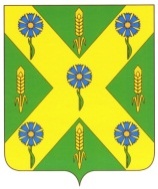 РОССИЙСКАЯ  ФЕДЕРАЦИЯОРЛОВСКАЯ ОБЛАСТЬАДМИНИСТРАЦИЯ НОВОСИЛЬСКОГО РАЙОНАПОСТАНОВЛЕНИЕ      24.10.2017 г.       	                                                                              №   475г. НовосильОб утверждении муниципальной программы «Образование в Новосильском  районе на  2018 – 2020 годы»В соответствии с Федеральным законом от 06.10.2003г. № 131-ФЗ «Об общих принципах организации местного самоуправления в Российской Федерации", руководствуясь статьей 179 Бюджетного кодекса Российской Федерации, постановлением администрации Новосильского района от 07.11.2013 № 288 «Об утверждении Порядка разработки, реализации и оценки эффективности муниципальных программ и Методических указаний по разработке и реализации муниципальных программ», в целях развития муниципальной системы образования Новосильского района  администрация Новосильского района постановляет:1. Утвердить муниципальную программу «Образование в Новосильском районе на  2018 – 2020 годы»  согласно приложению.2. Начальнику  финансового отдела  администрации  Новосильского района  (Сергеева Е.А.) при подготовке проекта бюджета Новосильского района на соответствующие годы предусмотреть необходимое финансирование для реализации муниципальной программы «Образование в Новосильском районе на  2018 – 2020 годы».	3. Разместить настоящее постановление на официальном сайте Новосильского района в информационно-телекоммуникационной сети «Интернет».4. Настоящее постановление вступает в силу с 01 января 2018 года.5. Контроль за исполнением настоящего постановления возложить на заместителя главы администрации района по социальным вопросам   Змейкову Елену Леонидовну.Глава района	                                                                            А.И. Шалимов	Приложение к постановлениюадминистрации  Новосильского районаот 24.10.. №  475Муниципальная программа«Образование в Новосильском районе на  2018 – 2020 годы»Год составления проекта муниципальной программы – 2017годНачальник отдела общего образования, молодежной политики и спорта администрации Новосильского района Орловской областителефон 8(48673)2-15-34ПАСПОРТмуниципальной программы Новосильского района«Образование в Новосильском районе на  2018 – 2020 годы»Раздел 1. Характеристика текущего состояния, содержание проблемы, обоснование необходимости ее решения программно-целевым методом.Программа разработана в соответствии с Бюджетным кодексом Российской Федерации, Федеральным законом от 29 декабря 2012 года № 273-ФЗ «Об образовании в Российской Федерации», законом Орловской области от  6 сентября 2013 года № 1525-ОЗ «Об образовании в Орловской области».Сегодня образование понимается как важная ценность, формирующая социальное единство общества, создающая условия равного старта для всех граждан страны. Изменение структуры и содержания образования, введение федеральных государственных образовательных стандартов всех уровней образования, формирование и совершенствование независимой системы оценки деятельности – основные направления развития муниципальной системы образования. Они определены в соответствии с общегосударственными, региональными и муниципальными тенденциями. Внешние и внутренние изменения заставили осознать связь между качеством образования человека и благосостоянием общества, воспитанием детей и стабильностью, безопасностью государства. Более того, современная экономическая ситуация помогла осознать, как много было сделано для отрасли образования в последние годы. Повышение заработной платы педагогов, улучшение условий обучения и педагогического труда, доступность дошкольного образования – реальные свидетельства воплощения в жизнь принятых обязательств: открытое образовательное пространство нельзя создать для человека, его можно создать только с участием человека. Программой предусматривается развитие системы мониторинга качества всех уровней образования на территории района - от дошкольного до среднего общего образования, включая и дополнительное образование. Подобная система мониторинга качества образования может быть реализована только в рамках комплексного программно-целевого подхода, поскольку станет не только инфраструктурным проектом, но и позволит сформировать принципиально новую культуру образования, оценки его качества и достигнутых образовательных результатов. За счет подобного рода качественно новых механизмов и технологий в образовании будут обеспечены условия профессионального, социального и личностного ориентирования. В свою очередь, это даст возможность каждому обеспечить свое будущее за счет реализации своих возможностей, приобретения, накопления и последующего наращивания собственного человеческого капитала.Системе  образования Новосильского района много лет. Поэтому её состояние,  структура, процессы, традиции имеют свою историю и являются следствием многочисленных закономерностей. Система образования Новосильского района  включает в себя  11 образовательных учреждений. Из них: 2 дошкольных образовательных учреждения, 7 общеобразовательных учреждений (5 средних, 1 основная и 1 начальная школы),  из них  2 общеобразовательные школы реализуют программу дошкольного образования и 2 учреждения дополнительного образования. В условиях приоритетной поддержки образования со стороны государства необходимо стремиться обеспечить эффективное использование ресурсов: человеческих, информационных, материальных, финансовых. Приоритетными направлениями развития системы образования района были и остаются:повышение качества и доступности всех уровней муниципальной системы образования;совершенствование роли учителя как ключевой фигуры в реализации государственной политики в области образования, рост уровня его заработной платы;совершенствование ресурсного обеспечения муниципальной системы образования;создание творческой среды для выявления одаренных детей, системы сопровождения талантливой молодежи.Все учащиеся образовательных организаций района получают горячее двухразовое питание. В 2017 году питание учащихся  общеобразовательных учреждений осуществлялось из расчета 40 руб. на обучающегося в день. Использование овощей и фруктов, выращенных на пришкольных участках, позволяет сделать питание более полноценным. Одним из важнейших направлений в развитии муниципальной системы образования является приведение материально-технической базы образовательных организаций в соответствие с современными требованиями, создание условий для реализации ФГОС. Продолжается работа по укреплению учебно-материальной базы учреждений образования города и села.  Проведен текущий ремонт МБОУ Новосильской и  Селезнёвской СОШ в рамках выполнения мероприятий Государственной программы РФ «Доступная среда» по созданию условий для инклюзивного образования детей-инвалидов, отремонтированы спортивные залы  МБОУ Селезнёвской и Голунской СОШ, закончен капитальный ремонт детского сада №1 «Солнышко». Объем средств, потраченных на ремонт,  составил   2929183 руб. Благодаря депутатским наказам обновлена мебель. В настоящее время проводятся работы по обустройству ограждения по всему периметру, ремонту пищеблока.    Сумма контракта 1222, 27 тыс. рублей. В районе не в полной мере удалось реализовать мероприятия по укреплению материально-технической базы образовательных  учреждений в связи с недостаточным финансированием. Необходимо отметить, что износ зданий и сооружений образовательных организаций высокий. Используемое в учебном процессе оборудование не соответствует современным требованиям и нуждается в обновлении. Мероприятия в данном направлении являются актуальными  для развития системы образования в настоящее время, поэтому необходимо продолжить их реализацию в 2018 - 2020 годах.Большое внимание в районе уделяется безопасности образовательного процесса. Все ОУ оснащены автоматической пожарной сигнализацией, сигнал о срабатывании АПС выведен на единый диспетчерский пульт МЧС. Большая работа проведена по обеспечению антитеррористической безопасности. Во всех образовательных учреждениях установлена кнопка экстренного вызова охраны. В 2018 – 2020 годах необходимо уделить внимание установке видеонаблюдения в образовательных организациях, установке ограждений ОУ.Муниципальная система дошкольного образования включает в себя 2 детских сада, 2 дошкольные группы при школах.  Большая работа проведена по выполнению майских указов Президента в части ликвидации очередности среди детей в возрасте от 3 до 7 лет.  За три  последних года охват дошкольным образованием детей в возрасте с 3 до 7 лет вырос на 4%: с 45% до 49%. Всего дошкольным образованием охвачены 176 детей. Очередность детей для поступления в муниципальные дошкольные образовательные организации формируется программным методом в автоматизированной информационной системе по каждой организации отдельно. В районе отсутствует очередь на получение места в детских садах. Средняя посещаемость детьми дошкольных образовательных организаций в 2016-2017 учебном году  составила 79%, что на 2% выше прошлогоднего показателя. В дошкольных организациях  района развиваются не только традиционные, но и вариативные формы дошкольного образования, функционирует  консультационный пункт  на базе МБДОУ детский сад № 2   «Рябинушка» г. Новосиль. Важной составляющей доступности дошкольного образования для всех категорий граждан является размер  родительской платы за содержание детей в детских садах. На протяжении 10 лет в районе производится выплата родителям компенсации части родительской платы за присмотр и уход в дошкольных образовательных организациях.	Во всех дошкольных организациях реализуются федеральные государственные образовательные стандарты дошкольного образования (ФГОС ДО), а также осуществляется присмотр и уход за детьми. Разработаны основные образовательные программы.В системе дошкольного образования работают 28 воспитателей.  Качественный анализ педагогов дошкольного образования района показал, что 56% воспитателей, работающих в детских садах района, имеют высшее педагогическое образование, 34% - имеют среднее специальное образование. 10 % педагогов получают высшее  образование. В 2016-2017 учебном году 35 % воспитателей(10 человек) прошли курсы повышения квалификации в Институте развития г. Орла. 10 % воспитателей  успешно прошли аттестацию на первую и высшую квалификационные категории. Все эти данные говорят о том, что педагогов дошкольных образовательных организаций района отличает высокий профессионализм. Вместе с тем проблемой для воспитателей по-прежнему, остаётся отсутствие компьютеров, проекторов в детских садах.Ключевой фигурой в реализации государственной политики в области образования является учитель. В учреждениях системы образования работают  166 человек: 101 – педагогические работники, 65 – вспомогательный персонал.   Средняя заработная плата педагогов на 1 января 2016 г. составила 23189 руб., прочих педагогических работников – 21518 руб. В 2017 году средняя заработная плата педагогических работников общеобразовательных школ составила 29412 рублей, педагогических работников дошкольных образовательных учреждений – 17044, педагогических работников учреждений дополнительного образования – 22954, что соответствует «дорожной карте». Ассигнования на сферу образования в 2016 г. составили 89374,8 тыс. руб., в 2017 году в бюджете предусмотрены  - 91827,9 тыс. руб.Инновационный характер осуществляемых перемен в образовании требует повышения квалификации и профессиональной переподготовки работников образования. Конкурс «Учитель года» направлен на развитие творческой деятельности педагогических работников по обновлению содержания образования, поддержку новых технологий в организации образовательного процесса, роста профессионального мастерства педагогических работников, утверждение приоритетов образования в обществе. Цели и задачи конкурса:- выявление  талантливых   работников   образования,   их   поддержка  и поощрение;- повышение престижа учительской профессии;- распространение педагогического опыта лучших учителей района, Орловской области, России;- формирование общественного представления о педагоге-новаторе;- развитие и повышение профессиональных контактов;- стимулирование творческого труда учителя.Его проведение способствует эффективному развитию отечественной системы  школьного образования, широкому внедрению в практику новых интересных методик и подходов к преподаванию. Беспокоит проблема старения педагогических кадров - средний возраст учителя в Новосильском районе составляет 45 лет. Необходимо совершенствовать работу по привлечению молодых кадров в образовательные учреждения, повысить престиж профессии учитель.Проведенный анализ состояния системы образования района позволил выявить ряд проблем, которые необходимо решить  для эффективного функционирования и успешного развития муниципальной системы образования:-  демографический спад, сокращение численности детского контингента ведет к повышению стоимости обучения одного учащегося в малочисленных сельских школах;- объем финансовых ресурсов, в основном обеспечивающий функционирование системы образования, не достаточен для ее развития;- недостаточное оснащение материально-технической базы, которое препятствует решению задач повышения доступности образования;- здания многих образовательных учреждений требуют капитального ремонта;- старение педагогических кадров, отсутствие молодых специалистов.Обозначенные проблемы взаимосвязаны и должны решаться системно. Программно-целевой метод показал свою эффективность в проведении мероприятий по модернизации системы образования Новосильского района и по готовности системы образования к адекватным ответам на экономические и социальные вызовы времени.В этой связи использование программно-целевого метода позволит сконцентрировать финансовые ресурсы на программных мероприятиях, ориентированных на реализацию первоочередных направлений деятельности развития системы образования.Программа является инструментом бюджетного планирования и служит основанием для возникновения бюджетных обязательств. Финансирование Программы предполагается осуществлять из районного и областного бюджетов, с учетом складывающейся экономической ситуации по всем направлениям в пределах средств, утвержденных в бюджете района. Расчет затрат на исполнение мероприятий Программы производился в разрезе каждого образовательного учреждения. В основу формирования объемов финансирования программных мероприятий на 2018-2020 годы учитываются следующие параметры: - положения об оплате труда работников муниципальных образовательных учреждений с внесёнными в них изменениями; - расходы на коммунальные услуги образовательных учреждений исчисляются на финансовый год из фактического потребления и с учетом действующих тарифов с планируемым ежегодным ростом тарифов. В рамках Программы предусмотрены субвенции областного бюджета на выполнение следующих государственных полномочий: 1. Обеспечение государственных гарантий прав граждан на получение общедоступного и бесплатного дошкольного, начального общего, основного общего, среднего общего образования, а также дополнительного образования в общеобразовательных учреждениях в размере, необходимом для реализации основных общеобразовательных программ в части финансирования расходов на оплату труда работников общеобразовательных учреждений, расходов на учебники и учебные пособия. 2. Выплата компенсации части платы, взимаемой с родителей (законных представителей) за содержание ребенка в образовательных учреждениях, реализующих основную общеобразовательную программу дошкольного образования, в соответствии с Законом Орловской области от 7 ноября 2007 года N 718-ОЗ "О наделении органов местного самоуправления Орловской области государственными полномочиями Орловской области  по предоставлению  компенсации части родительской платы за присмотр и уход за детьми, посещающими образовательные организации, реализующие образовательную программу дошкольного образования" с изменениями на 06.03.2017 г. и Постановления Правительства Орловской области от 17.04.2014 г. № 93 «О компенсации части родительской платы за присмотр и уход за детьми, посещающими образовательные организации, реализующие образовательную программу дошкольного образования» с изменениями от 18.01.2016 г. В рамках исполнения Программы предусмотрены субсидии бюджету Новосильского района на условиях софинансирования: 1. На возмещение расходов бюджета муниципального образования на обеспечение питанием учащихся муниципальных общеобразовательных учреждений. 2. На предоставление мер социальной поддержки в части оплаты путевок в загородные оздоровительные лагеря для одаренных детей, обучающихся в бюджетных образовательных учреждениях, и детей - членов областных общественных детских, молодежных организаций. В рамках муниципальной программы могут предоставляться субсидии бюджету муниципального района на укрепление материально-технической базы муниципальных учреждений дополнительного образования. Предоставление субсидий бюджету района будет осуществляться в порядке и размерах, определенных в соответствии с методикой расчета размера субсидий, предоставляемых бюджетам муниципальных районов и городских округов области из областного бюджета. Передача субсидий бюджету района осуществляется в порядке и размерах, определенных в соответствии с порядками, утверждаемыми постановлением Правительства Орловской области, в пределах бюджетных ассигнований, утвержденных законом об областном бюджете на очередной финансовый год и плановый период. Раздел 2.Приоритеты развития системы образования Новосильского района, основные цели и задачи муниципальной программы. Прогноз развития системы образования района.Приоритеты государственной политики в сфере реализации муниципальной программы определены в следующих документах:1. Конституция Российской Федерации.2. Федеральный закон от 24 июля 1998 года № 124-ФЗ «Об основных гарантиях прав ребенка в Российской Федерации».3. Федеральный закон от 29 декабря 2012 года № 273-ФЗ «Об образовании в Российской Федерации».4. Указ Президента Российской Федерации от 9 октября 2007 года № 1351 «Об утверждении Концепции демографической политики Российской Федерации на период до 2025 года».5. Указ Президента Российской Федерации от 12 мая 2009 года № 537 «О Стратегии национальной безопасности Российской Федерации до 2020 года».6. Указ Президента Российской Федерации от 7 мая 2012 года № 597 «О мероприятиях по реализации государственной социальной политики».7. Указ Президента Российской Федерации от 7 мая 2012 года № 599 «О мерах по реализации государственной политики в области образования и науки».8. Указ Президента Российской Федерации от 1 июня 2012 года № 761 «О Национальной стратегии действий в интересах детей на 2012 - 2017 годы».9. Распоряжение Правительства Российской Федерации от 29 декабря 2014 года № 2765 - р  «О концепции  Федеральной целевой программы развития образования на 2016 - 2020 годы».11. Постановление Правительства Российской Федерации от 15 апреля 2014 года № 295 «Об утверждении государственной программы Российской Федерации "Развитие образования" на 2013 - 2020 годы».12. Концепция долгосрочного социально-экономического развития Российской Федерации на период до 2020 года, утвержденная распоряжением Правительства Российской Федерации от 17 ноября 2008 года № 1662-р.13. Стратегия социально-экономического развития Центрального федерального округа на период до 2020 года, утвержденная распоряжением Правительства Российской Федерации от 6 сентября 2011 года № 1540-р.14. Стратегия инновационного развития Российской Федерации на период до 2020 года, утвержденная распоряжением Правительства Российской Федерации от 8 декабря 2011 года № 2227-р.15. Закон Орловской области от 26 декабря 2014 года № 1730-ОЗ «О профилактике безнадзорности и правонарушений несовершеннолетних в Орловской области».16. Закон Орловской области от 22 августа 2005 года № 529-ОЗ «О гарантиях прав ребенка в Орловской области».17. Закон Орловской области от 5 февраля 2010 года № 1021-ОЗ «Об основах организации и обеспечения отдыха и оздоровления детей в Орловской области».18. Закон Орловской области от 6 сентября 2013 года № 1525-ОЗ «Об образовании в Орловской области».19. Основные направления социально-экономического развития Орловской области на период до 2020 года, утвержденные распоряжением Правительства Орловской области от 2 декабря 2013 года № 435-р.20. Государственная программа Орловской области «Образование в Орловской области  (2013 - 2020 годы)», утвержденная Постановлением Орловской области от 28 декабря 2012 года № 500.Основная цель программы - совершенствование системы образования     (дошкольного образования, начального, основного  и среднего общего образования, дополнительного образования) в интересах формирования разносторонне развитой личности,  владеющей опытом творческой деятельности, новыми технологиями труда.Задачи муниципальной программы:- повышение экономической эффективности образования; - приведение материально-технической базы образовательных организаций в соответствие с современными требованиями; - приведение технического состояния зданий образовательных организаций в соответствие с требованиями безопасности;- обеспечение условий для профессионального и творческого роста  педагогов;- создание нормативно-правовых, организационных и содержательных условий осуществления государственной политики в сфере образования;  - обеспечение условий для полноценного питания школьников; - создание условий для занятий физической культурой и спортом;- сохранение и укрепление психического и физического здоровья обучающихся и воспитанников, включая организацию горячего    питания;                                - оказание психологической помощи участникам образовательного процесса;                    - совершенствование системы финансирования муниципальных учреждений, подведомственных отделу общего образования, молодежной политики и спорта администрации Новосильского района, на основе муниципальных заданий на оказание муниципальных услуг;                     - удовлетворение потребности населения в       получении доступного и качественного дошкольного, начального общего, основного  общего, среднего  общего, дополнительного образования;- внедрение федеральных государственных образовательных стандартов общего образования  второго поколения, включающих основные   требования к результатам общего образования и  условиям осуществления образовательной деятельности;- обеспечение социально-правовой защиты обучающихся и воспитанников, профилактика безнадзорности и правонарушений среди несовершеннолетних;                            - развитие системы выявления, поддержки и сопровождения одаренных детей;- внедрение новых образовательных технологий и принципов организации образовательного процесса, в том числе с использованием современных информационных и коммуникационных технологий;- обеспечение всестороннего удовлетворения образовательных потребностей детей и подростков через предоставление дополнительных образовательных услуг;- создание условий для формирования кадровой   инфраструктуры, готовой к активному освоению  современных образовательных технологий;     - обеспечение безопасных условий функционирования образовательных учреждений, оснащение учебных помещений образовательных  учреждений в объеме, позволяющем реализацию государственных образовательных стандартов;  - организация отдыха детей в каникулярное  время;  -обеспечение образовательных организаций услугами  по ведению бухгалтерского учета;               - обеспечение подвоза школьников. Реализация мероприятий Программы по предварительным оценкам позволит к 2020 году достичь следующих результатов:- доведение доли общеобразовательных учреждений, реализующих федеральные государственные образовательные стандарты общего образования второго поколения до 100%;- обеспечение условий для получения общего образования в адекватной форме детьми с ограниченными возможностями здоровья и детьми-инвалидами;- доведение удельного веса лиц, сдавших единый государственный экзамен не менее чем по 3 предметам, от числа выпускников, участвовавших в едином государственном экзамене, до 87%;- охват 100% школьников горячим питанием;- повышение доли педагогических работников, повысивших квалификацию или прошедших переподготовку, не менее чем до 25% от общего числа;- установка систем видеонаблюдения не менее чем в  40% образовательных учреждений.Отчеты о ходе работ по Программе подлежат утверждению постановлением  администрации Новосильского района. Отчет должен включать информацию о результатах реализации Программы за год и за весь период действия Программы, включая оценку значений целевых индикаторов и показателей.Основные сведения о результатах реализации программы, выполнение целевых показателей, об объемах финансовых ресурсов, затраченных на реализацию Программы публикуются в средствах массовой информации. Раздел 3. Этапы и сроки реализации муниципальной программы.Муниципальная программа будет реализована в один этап с 2018 по 2020 годы.Раздел 4.Перечень основных мероприятий муниципальной программы.Достижение целей и решение задач муниципальной программы осуществляются путем реализации мероприятий по следующим направлениям:Основные мероприятия муниципальной программы:1. Обеспечение доступности всех обучающихся к качественным   образовательным услугам.2. Приведение учебно-материальной базы в соответствие с современными требованиями.3. Создание условий для сохранения и укрепления здоровья обучающихся.4. Создание условий для занятий физической культурой и спортом.5. Создание условий для инклюзивного образования детей-инвалидов.6. Совершенствование системы поддержки одаренных детей.7. Развитие институтов общественного управления  образовательными учреждениями.8. Совершенствование учительского корпуса.9. Обеспечение безопасности образовательных учреждений и  образовательного процесса в современных условиях.Раздел 5. Основные меры правового регулирования в сфере образования, направленные на достижение целей и конечных результатов муниципальной программы.Основные меры правового регулирования в сфере образования, направленные на достижение целей и конечных результатов муниципальной программы указаны в приложении 2 к муниципальной программе.Раздел 6. Перечень целевых показателей результативности муниципальной программы.Перечень целевых показателей результативности муниципальной программы указан в приложении 5 к муниципальной программе.Раздел 7.Ресурсное обеспечение муниципальной программы.Ресурсное обеспечение муниципальной программы указано в приложении 4 к муниципальной программы.Раздел 8. Анализ рисков реализации муниципальной программы и описание мер по управлению рисками с целью минимизации их влияния на достижение целей муниципальной программы.К рискам реализации муниципальной программы, которыми могут управлять ответственный исполнитель и соисполнители муниципальной программы, уменьшая вероятность их возникновения, следует отнести следующие:1. Организационные риски, связанные с ошибками управления реализацией муниципальной программы, в том числе отдельных ее исполнителей, неготовностью организационной инфраструктуры к решению задач, поставленных муниципальной программой, что может привести к нецелевому и (или) неэффективному использованию бюджетных средств, невыполнению ряда мероприятий муниципальной программы или задержке в их выполнении.2. Финансовые риски, которые связаны с финансированием муниципальной программы в неполном объеме как за счет бюджетных, так и внебюджетных источников. Данный риск возникает по причине значительной продолжительности муниципальной программы.3. Непредвиденные риски, связанные с кризисными явлениями в экономике страны и региона, с природными и техногенными катастрофами и катаклизмами, что может привести к снижению бюджетных доходов, ухудшению динамики основных макроэкономических показателей, в том числе повышению инфляции, снижению темпов экономического роста и доходов населения, а также потребовать концентрации бюджетных средств на преодоление последствий таких катастроф.Наибольшее отрицательное влияние на реализацию муниципальной программы могут оказать финансовые и непредвиденные риски, которые содержат угрозу срыва ее реализации.Поскольку в рамках реализации муниципальной  программы практически отсутствуют рычаги управления непредвиденными рисками, наибольшее внимание будет уделяться управлению финансовыми рисками за счет:ежегодного уточнения финансовых средств, предусмотренных на реализацию мероприятий муниципальной программы, в зависимости от достигнутых результатов;определения приоритетов для первоочередного финансирования;привлечения внебюджетных источников финансирования.Раздел 9.Порядок и методика оценки эффективности муниципальной программы.Порядок и методика оценки эффективности муниципальной программы производится в соответствии с приложением 3 к постановлению администрации Новосильского района от 07.11.2013 года № 288 «Об утвержде-нии Порядка разработки, реализации и оценки эффективности государственных программ Орловской области».Приложение 1  к муниципальной программе «Образование в Новосильском районе на  2018 – 2020 годы»Перечень основных мероприятий муниципальной программыПриложение 2  к муниципальной программе «Образование в Новосильском районе на  2018 – 2020 годы»Основные меры правового регулирования, направленные на достижение целей и конечных результатов муниципальной программы«Образование в Новосильском районе на  2018 – 2020 годы»Приложение 3к муниципальной программе «Образование в Новосильском районе на  2018 – 2020 годы»Перечень целевых показателей (индикаторов) результативности муниципальной программыПриложение 4к муниципальной программе «Образование в Новосильском районе на  2018 – 2020 годы»Ресурсное обеспечение муниципальной программы«Образование в Новосильском районе на  2018 – 2020 годы»Приложение 5к муниципальной программе «Образование в Новосильском районе на  2018 – 2020 годы»Планреализации муниципальной программы «Образование в Новосильском районе на  2018 – 2020 годы»Ответственный исполнитель муниципальной программы:Отдел общего образования, молодежной политики и спорта  администрацииНовосильского района_________________И.Д. СыцевичОтветственный исполнитель муниципальной программыОтдел общего образования, молодежной политики и спорта  администрацииНовосильского района Орловской областиСоисполнители муниципальной программыФинансовый отдел администрации Новосильского районаОбразовательные учреждения Новосильского районаПодпрограммы муниципальной программы отсутствуютПрограммно-целевые инструменты муниципальной программыотсутствуютЦель (цели) муниципальной программысовершенствование системы образования     (дошкольного образования, начального, основного и среднего общего образования, дополнительного образования) в интересах формирования разносторонне развитой личности,  владеющей опытом творческой деятельности, новыми технологиями трудаЗадачи муниципальной программыЗадачи муниципальной программы «Образование в Новосильском районе на  2018 – 2020 годы»:1)организация предоставления общедоступного и бесплатного дошкольного образования в муниципальных образовательных учреждениях;2)организация предоставления общедоступного и бесплатного общего образования в муниципальных общеобразовательных учреждениях;3)обеспечение деятельности муниципальных образовательных учреждений по приведению условий обучения и воспитания детей в соответствие требованиям федерального  государственного образовательного стандарта общего образования;4)осуществление мероприятий по организации питания в муниципальных общеобразовательных учреждениях;5)обеспечение перевозки детей от места жительства к месту учёбы в муниципальных общеобразовательных учреждениях и обратно в течение учебного года;6)обеспечение участия в организации проведения государственной итоговой аттестации по образовательным программам основного общего и среднего общего образования, обеспечение мониторинга состояния качества образования;7)организация предоставления дополнительного образования детям;8)организация отдыха и оздоровления в оздоровительных лагерях с дневным пребыванием;9)обеспечение условий для безопасного функционирования и развития муниципальных образовательных учреждений;10)обеспечение соответствия состояния зданий и помещений муниципальных образовательных учреждений требованиям пожарной безопасности и санитарного законодательства.Этапы и сроки реализации муниципальной программы 2018 – 2020 годыЦелевые показатели (индикаторы) результативности муниципальной программы1)Отношение численности детей в возрасте 3-7 лет, которым предоставлена возможность получать услуги дошкольного образования, к общей численности детей в возрасте 3-7 лет, скорректированной на численность детей в возрасте 5-7 лет, обучающихся в школе;2)Отношение среднемесячной заработной платы педагогических работников муниципальных образовательных учреждений, реализующих основную общеобразовательную программу дошкольного образования, к среднемесячной заработной плате в общем образовании в Орловской области;3)Доля педагогических работников муниципальных образовательных учреждений, реализующих основную общеобразовательную программу дошкольного образования, прошедших повышение квалификации для работы в соответствии с ФГОС;4)Улучшение условий для получения общего образования детьми с ограниченными возможностями здоровья и детьми-инвалидами;5)Соотношение уровня средней заработной платы педагогов, работающих в 1-11-х кл., муниципальных общеобразовательных учреждений и уровня средней заработной платы в экономике Орловской области;6)Доля общеобразовательных организаций, перешедших на федеральный государственный образовательный стандарт общего образования, в общем количестве общеобразовательных организаций;7)Охват детей школьного возраста образовательными услугами муниципальных общеобразовательных учреждений в соответствии с требованиями федеральных государственных образовательных стандартов;8)Доля педагогических и руководящих работников, прошедших курсы повышения квалификации в связи с введением ФГОС общего образования, от общей численности педагогических и руководящих работников, направляемых на курсы повышения квалификации в связи с введением ФГОС;9)Охват организованным горячим питанием учащихся муниципальных общеобразовательных учреждений;10)Доля детей, обучающихся в муниципальных общеобразовательных учреждениях, которым в течение учебного года обеспечен проезд от места жительства к месту учёбы и обратно специализированными автотранспортными средствами;11)Доля выпускников муниципальных общеобразовательных учреждений, сдавших единый государственный экзамен, в общей численности выпускников муниципальных общеобразовательных учреждений, величина среднего тестового балла по общеобразовательным предметам (физика, химия) выпускников 11 классов муниципальных общеобразовательных учреждений;12)Доля детей в возрасте от 5 до 18 лет, обучающихся по дополнительным образовательным программам;13)Соотношение среднемесячной заработной платы педагогических работников муниципальных учреждений дополнительного образования детей к среднемесячной заработной плате учителей в Орловской области;14)Доля педагогических работников, муниципальных учреждений дополнительного образования, прошедших повышение квалификации;15)Доля детей и подростков, получивших услуги по организации отдыха и оздоровления в оздоровительных лагерях с дневным пребыванием, от общей численности детей школьного возраста;16)Доля муниципальных учреждений образования, осуществляющих приобретение основных средств для обеспечения безопасного функционирования;17)Доля муниципальных учреждений образования, осуществляющих текущие ремонты зданий и помещений;18)Доля зданий муниципальных образовательных учреждений, в которых проведён капитальный ремонт в целях приведения в соответствие с требованиями пожарной безопасности и санитарного законодательства;19)Доля муниципальных общеобразовательных учреждений, обеспечивших доступность среды для детей с ограниченными возможностями здоровья и детей-инвалидов;20)Доля проведённых районных мероприятий в сфере образования.Объемы финансирования муниципальной программы, всего, в т.ч.:всего: 277262,55 тыс. рублей2018 год – 92410,85  тыс. рублей2019 год – 92410,85  тыс. рублей2020 год – 92440,85  тыс. рублейОжидаемые результаты реализации муниципальной программыреализация мероприятий Программы по предварительным оценкам позволит к 2020 году достичь следующих результатов: 1)доведение доли общеобразовательных организаций, реализующих федеральные государственные образовательные стандарты общего образования второго поколения до 100%;2)обеспечение условий для получения общего образования детьми с ограниченными возможностями здоровья и детьми-инвалидами не менее чем  в 60% общеобразовательных организаций;3)доведение удельного веса лиц, сдавших единый государственный экзамен не менее чем по 3 предметам, от числа выпускников, участвовавших в едином государственном экзамене, до 87%;  4)доведение отношения среднего балла единого государственного экзамена (в расчете на 2 обязательных предмета) в 10% школ с лучшими результатами единого государственного экзамена к среднему баллу единого государственного экзамена (в расчете на 2 обязательных предмета) в 10% школ с худшими результатами единого государственного экзамена до 1,5.    5)охват 100% школьников горячим питанием; 6)повышение доли педагогических работников,  повысивших  квалификацию или прошедших переподготовку  до 100% от общего числа работников; 7)сохранение, восстановление, укрепление здоровья детей, привитие навыков здорового образа жизни; 8)доведение охвата детей летней оздоровительной кампанией в оздоровительных лагерях с дневным пребыванием  до 75%;9)создание условий для занятий физической культурой и спортом в не менее чем в 60% общеобразовательных организаций;  10)создание условий для реализации федеральных государственных стандартов второго поколения не менее чем в 80% общеобразовательных организаций.п/пп/пНомер и наименование ведомственной целевой программы, основного мероприятияОтветственный исполнительСрокначала и окончания реализацииОжидаемый непосредственный результат(краткое описание)Последствия нереализации ведомственной целевой программы, основного мероприятияСвязь с целевыми показателями (индикаторами) муниципальной программы (подпрограммы)п/пп/пНомер и наименование ведомственной целевой программы, основного мероприятияОтветственный исполнительСрокначала и окончания реализацииОжидаемый непосредственный результат(краткое описание)Последствия нереализации ведомственной целевой программы, основного мероприятияСвязь с целевыми показателями (индикаторами) муниципальной программы (подпрограммы)11234567Раздел 1 «Дошкольное образование»Раздел 1 «Дошкольное образование»Раздел 1 «Дошкольное образование»Раздел 1 «Дошкольное образование»Раздел 1 «Дошкольное образование»Раздел 1 «Дошкольное образование»Раздел 1 «Дошкольное образование»Раздел 1 «Дошкольное образование»1.1.Основное мероприятие 1Организация предоставления дошкольного образования, создание условий для присмотра и ухода за детьми, содержания детей в муниципальных образовательных организацияхМуниципальные дошкольные образовательные учреждения2018-2020100 % доступность дошкольного образованиядля детей от 3 до 7 летНарушение гарантиро-ванного законом права каждого человека на общедоступное и бес-платное дошкольное образование в соответ-ствии с федеральным государственным образовательным стандартомЦелевые показатели (индикаторы):№№ 1, 22.2.Основное мероприятие 2Укрепление и развитие материально-технической базы учреждений образованияМуниципальные дошкольные образовательные учреждения2018-2020Целевые показатели (индикаторы):№№ 16, 17Раздел 2 «Общее образование»Раздел 2 «Общее образование»Раздел 2 «Общее образование»Раздел 2 «Общее образование»Раздел 2 «Общее образование»Раздел 2 «Общее образование»Раздел 2 «Общее образование»Раздел 2 «Общее образование»3.3.Основное мероприятие 1Организация предоставления общего образования и создание условий для содержания детей в муниципальных общеобразовательных организацияхМуниципальные общеобразовательные учреждения2018-2020100% доступность общего образования для детей школьного возрастаНарушение гарантированного законом права каждого человека на общедоступное и бесплатное начальное, основное и среднее общее образование в соответствиис ФГОСЦелевые показатели (индикаторы):№№ 4, 5, 6, 7, 8, 10,  114.4.Основное мероприятие 2Обеспечение питанием обучающихся в муниципальных общеобразовательных учрежденияхМуниципальные общеобразовательные учреждения2018-2020Сохранение здоровья детей школьного возрастаНарушение гарантированного законом права каждого обучающегося на охрану здоровьяи меры социальной поддержкиЦелевые показатели (индикаторы):№ 9Основное мероприятие 3Укрепление и развитие материально-технической базы учреждений образования Муниципальные общеобразовательные учреждения2018-2020Обеспечение условий для обучения и воспитания детей в соответствии с ФГОС, санитарным, противопожарным, антитеррористическим законодательствомНарушение гарантированного законом права каждого человека на общедоступное и бесплатное начальное, основное и среднее общее образованиев соответствии с ФГОСЦелевые показатели (индикаторы):№ № 16, 17, 18, 19Раздел 3 «Дополнительное образование»Раздел 3 «Дополнительное образование»Раздел 3 «Дополнительное образование»Раздел 3 «Дополнительное образование»Раздел 3 «Дополнительное образование»Раздел 3 «Дополнительное образование»Раздел 3 «Дополнительное образование»Раздел 3 «Дополнительное образование»6.Основное мероприятие 1Организация предоставления дополнительного образования детей в муниципальных организациях дополнительного образованияОсновное мероприятие 1Организация предоставления дополнительного образования детей в муниципальных организациях дополнительного образованияМуниципальные учреждения дополнительного образования детей2018-2020Доступность дополнительного образования не менее чем для 40 % детей в возрасте от 5 до 18 лет Нарушение гарантированного законом права каждого человека на удовлетворение потребности в получении образования различной направленности, на развитие творческихспособностей,интересовЦелевые показатели (индикаторы):№№ 12, 13, 147.Основное мероприятие 2Укрепление и развитие материально-технической базы учреждений образованияОсновное мероприятие 2Укрепление и развитие материально-технической базы учреждений образованияМуниципальные общеобразовательные учреждения, муниципальные учреждения дополнительного образования2018-2020Обеспечение условийдля получении образования различной направленности, на развитие творческих способностей, интересовНарушение гарантированного законом права каждого человека на удовлетворение потребности в получении образования различной направленности,на развитие творческихспособностей,интересовЦелевые показатели (индикаторы):№№ 16, 17, 18Раздел 4 «Обеспечение отдыха и оздоровления в оздоровительных лагерях с дневным пребыванием детей»Раздел 4 «Обеспечение отдыха и оздоровления в оздоровительных лагерях с дневным пребыванием детей»Раздел 4 «Обеспечение отдыха и оздоровления в оздоровительных лагерях с дневным пребыванием детей»Раздел 4 «Обеспечение отдыха и оздоровления в оздоровительных лагерях с дневным пребыванием детей»Раздел 4 «Обеспечение отдыха и оздоровления в оздоровительных лагерях с дневным пребыванием детей»Раздел 4 «Обеспечение отдыха и оздоровления в оздоровительных лагерях с дневным пребыванием детей»Раздел 4 «Обеспечение отдыха и оздоровления в оздоровительных лагерях с дневным пребыванием детей»Раздел 4 «Обеспечение отдыха и оздоровления в оздоровительных лагерях с дневным пребыванием детей»8.Основное мероприятие 1Обеспечение отдыха и оздоровления в оздоровительных лагерях с дневным пребыванием детейОсновное мероприятие 1Обеспечение отдыха и оздоровления в оздоровительных лагерях с дневным пребыванием детейМуниципальные общеобразовательные учрежденияСохранение здоровья детей школьного возрастаНарушение гарантированного законом права каждого обучающегося на охрану здоровьяи меры социальной поддержкиЦелевые показатели (индикаторы):№ 15№п/пВид нормативного правового актаОсновные положения нормативного правового акта Ответственный исполнительОжидаемые сроки принятия правового акта123451Постановление администрации Новосильского районаРешение о внесении изменений (корректировке) в муниципальную программу «Образование в Новосильском районе на  2018 – 2020 годы»Отдел общего образования, молодежной политики и спорта администрации Новосильского районаЕжегодно, по мере необходимости2Постановление администрации Новосильского районаОтчет о ходе реализации мероприятий программыОтдел общего образования, молодежной политики и спорта администрации Новосильского районаЕжегодно№ стро-киНаименование цели (целей) и задач, целевых показателейЕдиница измеренияЕдиница измеренияЕдиница измеренияЕдиница измеренияЗначение целевого показателяЗначение целевого показателяЗначение целевого показателяЗначение целевого показателяЗначение целевого показателяЗначение целевого показателяЗначение целевого показателяЗначение целевого показателяЗначение целевого показателяЗначение целевого показателяЗначение целевого показателяЗначение целевого показателяЗначение целевого показателяЗначение целевого показателяЗначение целевого показателяЗначение целевого показателяЗначение целевого показателяЗначение целевого показателяИсточник значений показателей№ стро-киНаименование цели (целей) и задач, целевых показателейЕдиница измеренияЕдиница измеренияЕдиница измеренияЕдиница измерения2018 год 2018 год 2018 год 2018 год 2018 год 2018 год 2018 год 2019 год2019 год2019 год2019 год2019 год2020 год2020 год2020 год2020 год2020 год2020 год1233336666666777778888889Раздел 1 «Дошкольное образование»Раздел 1 «Дошкольное образование»Раздел 1 «Дошкольное образование»Раздел 1 «Дошкольное образование»Раздел 1 «Дошкольное образование»Раздел 1 «Дошкольное образование»Раздел 1 «Дошкольное образование»Раздел 1 «Дошкольное образование»Раздел 1 «Дошкольное образование»Раздел 1 «Дошкольное образование»Раздел 1 «Дошкольное образование»Раздел 1 «Дошкольное образование»Раздел 1 «Дошкольное образование»Раздел 1 «Дошкольное образование»Раздел 1 «Дошкольное образование»Раздел 1 «Дошкольное образование»Раздел 1 «Дошкольное образование»Раздел 1 «Дошкольное образование»Раздел 1 «Дошкольное образование»Раздел 1 «Дошкольное образование»Раздел 1 «Дошкольное образование»Раздел 1 «Дошкольное образование»Раздел 1 «Дошкольное образование»Раздел 1 «Дошкольное образование»1Цель 1 «Обеспечение 100-процентной доступности дошкольного образования для детей в возрасте от 3 до 7 лет»Цель 1 «Обеспечение 100-процентной доступности дошкольного образования для детей в возрасте от 3 до 7 лет»Цель 1 «Обеспечение 100-процентной доступности дошкольного образования для детей в возрасте от 3 до 7 лет»Цель 1 «Обеспечение 100-процентной доступности дошкольного образования для детей в возрасте от 3 до 7 лет»Цель 1 «Обеспечение 100-процентной доступности дошкольного образования для детей в возрасте от 3 до 7 лет»Цель 1 «Обеспечение 100-процентной доступности дошкольного образования для детей в возрасте от 3 до 7 лет»Цель 1 «Обеспечение 100-процентной доступности дошкольного образования для детей в возрасте от 3 до 7 лет»Цель 1 «Обеспечение 100-процентной доступности дошкольного образования для детей в возрасте от 3 до 7 лет»Цель 1 «Обеспечение 100-процентной доступности дошкольного образования для детей в возрасте от 3 до 7 лет»Цель 1 «Обеспечение 100-процентной доступности дошкольного образования для детей в возрасте от 3 до 7 лет»Цель 1 «Обеспечение 100-процентной доступности дошкольного образования для детей в возрасте от 3 до 7 лет»Цель 1 «Обеспечение 100-процентной доступности дошкольного образования для детей в возрасте от 3 до 7 лет»Цель 1 «Обеспечение 100-процентной доступности дошкольного образования для детей в возрасте от 3 до 7 лет»Цель 1 «Обеспечение 100-процентной доступности дошкольного образования для детей в возрасте от 3 до 7 лет»Цель 1 «Обеспечение 100-процентной доступности дошкольного образования для детей в возрасте от 3 до 7 лет»Цель 1 «Обеспечение 100-процентной доступности дошкольного образования для детей в возрасте от 3 до 7 лет»Цель 1 «Обеспечение 100-процентной доступности дошкольного образования для детей в возрасте от 3 до 7 лет»Цель 1 «Обеспечение 100-процентной доступности дошкольного образования для детей в возрасте от 3 до 7 лет»Цель 1 «Обеспечение 100-процентной доступности дошкольного образования для детей в возрасте от 3 до 7 лет»Цель 1 «Обеспечение 100-процентной доступности дошкольного образования для детей в возрасте от 3 до 7 лет»Цель 1 «Обеспечение 100-процентной доступности дошкольного образования для детей в возрасте от 3 до 7 лет»Цель 1 «Обеспечение 100-процентной доступности дошкольного образования для детей в возрасте от 3 до 7 лет»Цель 1 «Обеспечение 100-процентной доступности дошкольного образования для детей в возрасте от 3 до 7 лет»Цель 1 «Обеспечение 100-процентной доступности дошкольного образования для детей в возрасте от 3 до 7 лет»2Задача 1 «Организация предоставления общедоступного и бесплатного дошкольного образования в муниципальных образовательных учреждениях»Задача 1 «Организация предоставления общедоступного и бесплатного дошкольного образования в муниципальных образовательных учреждениях»Задача 1 «Организация предоставления общедоступного и бесплатного дошкольного образования в муниципальных образовательных учреждениях»Задача 1 «Организация предоставления общедоступного и бесплатного дошкольного образования в муниципальных образовательных учреждениях»Задача 1 «Организация предоставления общедоступного и бесплатного дошкольного образования в муниципальных образовательных учреждениях»Задача 1 «Организация предоставления общедоступного и бесплатного дошкольного образования в муниципальных образовательных учреждениях»Задача 1 «Организация предоставления общедоступного и бесплатного дошкольного образования в муниципальных образовательных учреждениях»Задача 1 «Организация предоставления общедоступного и бесплатного дошкольного образования в муниципальных образовательных учреждениях»Задача 1 «Организация предоставления общедоступного и бесплатного дошкольного образования в муниципальных образовательных учреждениях»Задача 1 «Организация предоставления общедоступного и бесплатного дошкольного образования в муниципальных образовательных учреждениях»Задача 1 «Организация предоставления общедоступного и бесплатного дошкольного образования в муниципальных образовательных учреждениях»Задача 1 «Организация предоставления общедоступного и бесплатного дошкольного образования в муниципальных образовательных учреждениях»Задача 1 «Организация предоставления общедоступного и бесплатного дошкольного образования в муниципальных образовательных учреждениях»Задача 1 «Организация предоставления общедоступного и бесплатного дошкольного образования в муниципальных образовательных учреждениях»Задача 1 «Организация предоставления общедоступного и бесплатного дошкольного образования в муниципальных образовательных учреждениях»Задача 1 «Организация предоставления общедоступного и бесплатного дошкольного образования в муниципальных образовательных учреждениях»Задача 1 «Организация предоставления общедоступного и бесплатного дошкольного образования в муниципальных образовательных учреждениях»Задача 1 «Организация предоставления общедоступного и бесплатного дошкольного образования в муниципальных образовательных учреждениях»Задача 1 «Организация предоставления общедоступного и бесплатного дошкольного образования в муниципальных образовательных учреждениях»Задача 1 «Организация предоставления общедоступного и бесплатного дошкольного образования в муниципальных образовательных учреждениях»Задача 1 «Организация предоставления общедоступного и бесплатного дошкольного образования в муниципальных образовательных учреждениях»Задача 1 «Организация предоставления общедоступного и бесплатного дошкольного образования в муниципальных образовательных учреждениях»Задача 1 «Организация предоставления общедоступного и бесплатного дошкольного образования в муниципальных образовательных учреждениях»Задача 1 «Организация предоставления общедоступного и бесплатного дошкольного образования в муниципальных образовательных учреждениях»Целевой показатель 1. Отношение численности детейв возрасте 3-7 лет, которым предоставлена возможность получать услуги дошкольного образования, к общей численности детей в возрасте 3-7 летпроцентпроцентпроцентпроцент100,0100,0100,0100,0100,0100,0100,0100,0100,0100,0100,0100,0100,0100,0100,0100,0100,0Указ Президента Российской Федерации от 07.05.2012 № 599 «О мерах по реализации государственной политики в области образования и науки»Указ Президента Российской Федерации от 07.05.2012 № 599 «О мерах по реализации государственной политики в области образования и науки»Целевой показатель 2. Отношение среднемесячной заработной платы педагогических работников муниципальных образовательных учреждений, реализующих основную общеобразовательную программу дошкольного образования, к среднемесячной заработной плате в общем образовании в Орловской областипроцентпроцентпроцентпроцент100,0100,0100,0100,0100,0100,0100,0100,0100,0100,0100,0100,0100,0100,0100,0100,0100,0Распоряжение Правительства Орловской  области от 29.03.2013 г. № 132-р «Об утверждении Плана мероприятий («дорожной карты») «Изменения в отраслях социальной сферы, направленные на повышение эффективности образования в Орловской области»Распоряжение Правительства Орловской  области от 29.03.2013 г. № 132-р «Об утверждении Плана мероприятий («дорожной карты») «Изменения в отраслях социальной сферы, направленные на повышение эффективности образования в Орловской области»Целевой показатель 3. Доля педагогических работников муниципальных образовательных учреждений, реализующих основную общеобразовательную программу дошкольного образования, прошедших повышение квалификации для работы в соответствии с ФГОСпроцентпроцентпроцентпроцент100,0100,0100,0100,0100,0100,0100,0100,0100,0100,0100,0100,0100,0100,0100,0100,0100,0Статья 47 Федерального закона от 29 декабря 2012 года № 273-ФЗ «Об образовании в Российской Федерации»Статья 47 Федерального закона от 29 декабря 2012 года № 273-ФЗ «Об образовании в Российской Федерации»Раздел 2 «Общее образование»Раздел 2 «Общее образование»Раздел 2 «Общее образование»Раздел 2 «Общее образование»Раздел 2 «Общее образование»Раздел 2 «Общее образование»Раздел 2 «Общее образование»Раздел 2 «Общее образование»Раздел 2 «Общее образование»Раздел 2 «Общее образование»Раздел 2 «Общее образование»Раздел 2 «Общее образование»Раздел 2 «Общее образование»Раздел 2 «Общее образование»Раздел 2 «Общее образование»Раздел 2 «Общее образование»Раздел 2 «Общее образование»Раздел 2 «Общее образование»Раздел 2 «Общее образование»Раздел 2 «Общее образование»Раздел 2 «Общее образование»Раздел 2 «Общее образование»Раздел 2 «Общее образование»Раздел 2 «Общее образование»Цель 2 «Обеспечение доступности качественного общего образования, соответствующего требованиям федеральных государственных образовательных стандартовЦель 2 «Обеспечение доступности качественного общего образования, соответствующего требованиям федеральных государственных образовательных стандартовЦель 2 «Обеспечение доступности качественного общего образования, соответствующего требованиям федеральных государственных образовательных стандартовЦель 2 «Обеспечение доступности качественного общего образования, соответствующего требованиям федеральных государственных образовательных стандартовЦель 2 «Обеспечение доступности качественного общего образования, соответствующего требованиям федеральных государственных образовательных стандартовЦель 2 «Обеспечение доступности качественного общего образования, соответствующего требованиям федеральных государственных образовательных стандартовЦель 2 «Обеспечение доступности качественного общего образования, соответствующего требованиям федеральных государственных образовательных стандартовЦель 2 «Обеспечение доступности качественного общего образования, соответствующего требованиям федеральных государственных образовательных стандартовЦель 2 «Обеспечение доступности качественного общего образования, соответствующего требованиям федеральных государственных образовательных стандартовЦель 2 «Обеспечение доступности качественного общего образования, соответствующего требованиям федеральных государственных образовательных стандартовЦель 2 «Обеспечение доступности качественного общего образования, соответствующего требованиям федеральных государственных образовательных стандартовЦель 2 «Обеспечение доступности качественного общего образования, соответствующего требованиям федеральных государственных образовательных стандартовЦель 2 «Обеспечение доступности качественного общего образования, соответствующего требованиям федеральных государственных образовательных стандартовЦель 2 «Обеспечение доступности качественного общего образования, соответствующего требованиям федеральных государственных образовательных стандартовЦель 2 «Обеспечение доступности качественного общего образования, соответствующего требованиям федеральных государственных образовательных стандартовЦель 2 «Обеспечение доступности качественного общего образования, соответствующего требованиям федеральных государственных образовательных стандартовЦель 2 «Обеспечение доступности качественного общего образования, соответствующего требованиям федеральных государственных образовательных стандартовЦель 2 «Обеспечение доступности качественного общего образования, соответствующего требованиям федеральных государственных образовательных стандартовЦель 2 «Обеспечение доступности качественного общего образования, соответствующего требованиям федеральных государственных образовательных стандартовЦель 2 «Обеспечение доступности качественного общего образования, соответствующего требованиям федеральных государственных образовательных стандартовЦель 2 «Обеспечение доступности качественного общего образования, соответствующего требованиям федеральных государственных образовательных стандартовЦель 2 «Обеспечение доступности качественного общего образования, соответствующего требованиям федеральных государственных образовательных стандартовЦель 2 «Обеспечение доступности качественного общего образования, соответствующего требованиям федеральных государственных образовательных стандартовЦель 2 «Обеспечение доступности качественного общего образования, соответствующего требованиям федеральных государственных образовательных стандартовЗадача 2 Организация предоставления общедоступного и бесплатного общего образования в муниципальных общеобразовательных учрежденияхЗадача 2 Организация предоставления общедоступного и бесплатного общего образования в муниципальных общеобразовательных учрежденияхЗадача 2 Организация предоставления общедоступного и бесплатного общего образования в муниципальных общеобразовательных учрежденияхЗадача 2 Организация предоставления общедоступного и бесплатного общего образования в муниципальных общеобразовательных учрежденияхЗадача 2 Организация предоставления общедоступного и бесплатного общего образования в муниципальных общеобразовательных учрежденияхЗадача 2 Организация предоставления общедоступного и бесплатного общего образования в муниципальных общеобразовательных учрежденияхЗадача 2 Организация предоставления общедоступного и бесплатного общего образования в муниципальных общеобразовательных учрежденияхЗадача 2 Организация предоставления общедоступного и бесплатного общего образования в муниципальных общеобразовательных учрежденияхЗадача 2 Организация предоставления общедоступного и бесплатного общего образования в муниципальных общеобразовательных учрежденияхЗадача 2 Организация предоставления общедоступного и бесплатного общего образования в муниципальных общеобразовательных учрежденияхЗадача 2 Организация предоставления общедоступного и бесплатного общего образования в муниципальных общеобразовательных учрежденияхЗадача 2 Организация предоставления общедоступного и бесплатного общего образования в муниципальных общеобразовательных учрежденияхЗадача 2 Организация предоставления общедоступного и бесплатного общего образования в муниципальных общеобразовательных учрежденияхЗадача 2 Организация предоставления общедоступного и бесплатного общего образования в муниципальных общеобразовательных учрежденияхЗадача 2 Организация предоставления общедоступного и бесплатного общего образования в муниципальных общеобразовательных учрежденияхЗадача 2 Организация предоставления общедоступного и бесплатного общего образования в муниципальных общеобразовательных учрежденияхЗадача 2 Организация предоставления общедоступного и бесплатного общего образования в муниципальных общеобразовательных учрежденияхЗадача 2 Организация предоставления общедоступного и бесплатного общего образования в муниципальных общеобразовательных учрежденияхЗадача 2 Организация предоставления общедоступного и бесплатного общего образования в муниципальных общеобразовательных учрежденияхЗадача 2 Организация предоставления общедоступного и бесплатного общего образования в муниципальных общеобразовательных учрежденияхЗадача 2 Организация предоставления общедоступного и бесплатного общего образования в муниципальных общеобразовательных учрежденияхЗадача 2 Организация предоставления общедоступного и бесплатного общего образования в муниципальных общеобразовательных учрежденияхЗадача 2 Организация предоставления общедоступного и бесплатного общего образования в муниципальных общеобразовательных учрежденияхЗадача 2 Организация предоставления общедоступного и бесплатного общего образования в муниципальных общеобразовательных учрежденияхЦелевой показатель 4. Соотношение уровня средней заработной платы педагогов, работающих в 1-11-хкл., муниципальных общеобразовательных учреждений и уровня средней заработной платы в экономике Орловской областиЦелевой показатель 4. Соотношение уровня средней заработной платы педагогов, работающих в 1-11-хкл., муниципальных общеобразовательных учреждений и уровня средней заработной платы в экономике Орловской областипроцентпроцентпроцентпроцентне менее 100,0не менее 100,0не менее 100,0не менее 100,0не менее 100,0не менее 100,0не менее 100,0не менее 100,0не менее 100,0не менее 100,0не менее 100,0не менее 100,0не менее 100,0не менее 100,0не менее 100,0Указ Президента Российской Федерации от 07.05.2012 № 597 «О мероприятиях по реализации государственной социальной политики»Указ Президента Российской Федерации от 07.05.2012 № 597 «О мероприятиях по реализации государственной социальной политики»Указ Президента Российской Федерации от 07.05.2012 № 597 «О мероприятиях по реализации государственной социальной политики»Целевой показатель 5.Доля общеобразовательных организаций, перешедших на федеральный государственный образовательный стандарт общего образования, в общем количестве общеобразовательных организацийЦелевой показатель 5.Доля общеобразовательных организаций, перешедших на федеральный государственный образовательный стандарт общего образования, в общем количестве общеобразовательных организацийпроцентпроцентпроцентпроцентФедеральный закон от 29 декабря 2012 года № 273-ФЗ «Об образовании в Российской Федерации»Федеральный закон от 29 декабря 2012 года № 273-ФЗ «Об образовании в Российской Федерации»Федеральный закон от 29 декабря 2012 года № 273-ФЗ «Об образовании в Российской Федерации»Задача 3 «Обеспечение деятельности муниципальных образовательных учреждений по приведению условий обучения и воспитания детей в соответствие требованиям федерального  государственного образовательного стандарта общего образования»Задача 3 «Обеспечение деятельности муниципальных образовательных учреждений по приведению условий обучения и воспитания детей в соответствие требованиям федерального  государственного образовательного стандарта общего образования»Задача 3 «Обеспечение деятельности муниципальных образовательных учреждений по приведению условий обучения и воспитания детей в соответствие требованиям федерального  государственного образовательного стандарта общего образования»Задача 3 «Обеспечение деятельности муниципальных образовательных учреждений по приведению условий обучения и воспитания детей в соответствие требованиям федерального  государственного образовательного стандарта общего образования»Задача 3 «Обеспечение деятельности муниципальных образовательных учреждений по приведению условий обучения и воспитания детей в соответствие требованиям федерального  государственного образовательного стандарта общего образования»Задача 3 «Обеспечение деятельности муниципальных образовательных учреждений по приведению условий обучения и воспитания детей в соответствие требованиям федерального  государственного образовательного стандарта общего образования»Задача 3 «Обеспечение деятельности муниципальных образовательных учреждений по приведению условий обучения и воспитания детей в соответствие требованиям федерального  государственного образовательного стандарта общего образования»Задача 3 «Обеспечение деятельности муниципальных образовательных учреждений по приведению условий обучения и воспитания детей в соответствие требованиям федерального  государственного образовательного стандарта общего образования»Задача 3 «Обеспечение деятельности муниципальных образовательных учреждений по приведению условий обучения и воспитания детей в соответствие требованиям федерального  государственного образовательного стандарта общего образования»Задача 3 «Обеспечение деятельности муниципальных образовательных учреждений по приведению условий обучения и воспитания детей в соответствие требованиям федерального  государственного образовательного стандарта общего образования»Задача 3 «Обеспечение деятельности муниципальных образовательных учреждений по приведению условий обучения и воспитания детей в соответствие требованиям федерального  государственного образовательного стандарта общего образования»Задача 3 «Обеспечение деятельности муниципальных образовательных учреждений по приведению условий обучения и воспитания детей в соответствие требованиям федерального  государственного образовательного стандарта общего образования»Задача 3 «Обеспечение деятельности муниципальных образовательных учреждений по приведению условий обучения и воспитания детей в соответствие требованиям федерального  государственного образовательного стандарта общего образования»Задача 3 «Обеспечение деятельности муниципальных образовательных учреждений по приведению условий обучения и воспитания детей в соответствие требованиям федерального  государственного образовательного стандарта общего образования»Задача 3 «Обеспечение деятельности муниципальных образовательных учреждений по приведению условий обучения и воспитания детей в соответствие требованиям федерального  государственного образовательного стандарта общего образования»Задача 3 «Обеспечение деятельности муниципальных образовательных учреждений по приведению условий обучения и воспитания детей в соответствие требованиям федерального  государственного образовательного стандарта общего образования»Задача 3 «Обеспечение деятельности муниципальных образовательных учреждений по приведению условий обучения и воспитания детей в соответствие требованиям федерального  государственного образовательного стандарта общего образования»Задача 3 «Обеспечение деятельности муниципальных образовательных учреждений по приведению условий обучения и воспитания детей в соответствие требованиям федерального  государственного образовательного стандарта общего образования»Задача 3 «Обеспечение деятельности муниципальных образовательных учреждений по приведению условий обучения и воспитания детей в соответствие требованиям федерального  государственного образовательного стандарта общего образования»Задача 3 «Обеспечение деятельности муниципальных образовательных учреждений по приведению условий обучения и воспитания детей в соответствие требованиям федерального  государственного образовательного стандарта общего образования»Задача 3 «Обеспечение деятельности муниципальных образовательных учреждений по приведению условий обучения и воспитания детей в соответствие требованиям федерального  государственного образовательного стандарта общего образования»Задача 3 «Обеспечение деятельности муниципальных образовательных учреждений по приведению условий обучения и воспитания детей в соответствие требованиям федерального  государственного образовательного стандарта общего образования»Задача 3 «Обеспечение деятельности муниципальных образовательных учреждений по приведению условий обучения и воспитания детей в соответствие требованиям федерального  государственного образовательного стандарта общего образования»Задача 3 «Обеспечение деятельности муниципальных образовательных учреждений по приведению условий обучения и воспитания детей в соответствие требованиям федерального  государственного образовательного стандарта общего образования»Целевой показатель 6.Охват детей школьного возраста образовательными услугами муниципальных общеобразовательных учреждений в соответствии с требованиями федеральных государственных образовательных стандартовЦелевой показатель 6.Охват детей школьного возраста образовательными услугами муниципальных общеобразовательных учреждений в соответствии с требованиями федеральных государственных образовательных стандартовЦелевой показатель 6.Охват детей школьного возраста образовательными услугами муниципальных общеобразовательных учреждений в соответствии с требованиями федеральных государственных образовательных стандартовпроцентпроцентпроцентпроцент80,080,080,080,090,090,090,0100,0100,0100,0100,0100,0100,0100,0100,0Статья 37 Федерального закона от 29 декабря2012 года № 273-ФЗ «Об образовании в Российской Федерации»Статья 37 Федерального закона от 29 декабря2012 года № 273-ФЗ «Об образовании в Российской Федерации»Целевой показатель 7.Доля педагогических и руководящих работников, прошедших курсы повышения квалификации в связи с введением ФГОС общего образования, от общей численности педагогических и руководящих работников, направляемых на курсы повышения квалификации в связи с введением ФГОСЦелевой показатель 7.Доля педагогических и руководящих работников, прошедших курсы повышения квалификации в связи с введением ФГОС общего образования, от общей численности педагогических и руководящих работников, направляемых на курсы повышения квалификации в связи с введением ФГОСЦелевой показатель 7.Доля педагогических и руководящих работников, прошедших курсы повышения квалификации в связи с введением ФГОС общего образования, от общей численности педагогических и руководящих работников, направляемых на курсы повышения квалификации в связи с введением ФГОСпроцентпроцентпроцентпроцент100,0100,0100,0100,0100,0100,0100,0100,0100,0100,0100,0100,0100,0100,0100,0Статья 47 Федерального закона от 29 декабря2012 года № 273-ФЗ «Об образовании в Российской Федерации»Статья 47 Федерального закона от 29 декабря2012 года № 273-ФЗ «Об образовании в Российской Федерации»Задача 4 «Осуществление мероприятий по организации питания в муниципальных общеобразовательных учреждениях»Задача 4 «Осуществление мероприятий по организации питания в муниципальных общеобразовательных учреждениях»Задача 4 «Осуществление мероприятий по организации питания в муниципальных общеобразовательных учреждениях»Задача 4 «Осуществление мероприятий по организации питания в муниципальных общеобразовательных учреждениях»Задача 4 «Осуществление мероприятий по организации питания в муниципальных общеобразовательных учреждениях»Задача 4 «Осуществление мероприятий по организации питания в муниципальных общеобразовательных учреждениях»Задача 4 «Осуществление мероприятий по организации питания в муниципальных общеобразовательных учреждениях»Задача 4 «Осуществление мероприятий по организации питания в муниципальных общеобразовательных учреждениях»Задача 4 «Осуществление мероприятий по организации питания в муниципальных общеобразовательных учреждениях»Задача 4 «Осуществление мероприятий по организации питания в муниципальных общеобразовательных учреждениях»Задача 4 «Осуществление мероприятий по организации питания в муниципальных общеобразовательных учреждениях»Задача 4 «Осуществление мероприятий по организации питания в муниципальных общеобразовательных учреждениях»Задача 4 «Осуществление мероприятий по организации питания в муниципальных общеобразовательных учреждениях»Задача 4 «Осуществление мероприятий по организации питания в муниципальных общеобразовательных учреждениях»Задача 4 «Осуществление мероприятий по организации питания в муниципальных общеобразовательных учреждениях»Задача 4 «Осуществление мероприятий по организации питания в муниципальных общеобразовательных учреждениях»Задача 4 «Осуществление мероприятий по организации питания в муниципальных общеобразовательных учреждениях»Задача 4 «Осуществление мероприятий по организации питания в муниципальных общеобразовательных учреждениях»Задача 4 «Осуществление мероприятий по организации питания в муниципальных общеобразовательных учреждениях»Задача 4 «Осуществление мероприятий по организации питания в муниципальных общеобразовательных учреждениях»Задача 4 «Осуществление мероприятий по организации питания в муниципальных общеобразовательных учреждениях»Задача 4 «Осуществление мероприятий по организации питания в муниципальных общеобразовательных учреждениях»Задача 4 «Осуществление мероприятий по организации питания в муниципальных общеобразовательных учреждениях»Задача 4 «Осуществление мероприятий по организации питания в муниципальных общеобразовательных учреждениях»Целевой показатель 8.Охват организованным горячим питанием учащихся муниципальных общеобразовательных учрежденийпроцентпроцентпроцентпроцентпроцентпроцентпроцент98,098,098,098,098,098,098,098,098,098,098,098,098,098,0Постановление Правительства Орловской области от 03.02.2014 г. № 16  «Об организациипитанияобучающихся за счет бюджетных ассигнований областного бюджета»,  с изменениями от 26.09.2014г № 297Постановление Правительства Орловской области от 03.02.2014 г. № 16  «Об организациипитанияобучающихся за счет бюджетных ассигнований областного бюджета»,  с изменениями от 26.09.2014г № 297Задача 5 «Обеспечение перевозки детей от места жительства к месту учёбы в муниципальных общеобразовательных учреждениях и обратно в течение учебного года»Задача 5 «Обеспечение перевозки детей от места жительства к месту учёбы в муниципальных общеобразовательных учреждениях и обратно в течение учебного года»Задача 5 «Обеспечение перевозки детей от места жительства к месту учёбы в муниципальных общеобразовательных учреждениях и обратно в течение учебного года»Задача 5 «Обеспечение перевозки детей от места жительства к месту учёбы в муниципальных общеобразовательных учреждениях и обратно в течение учебного года»Задача 5 «Обеспечение перевозки детей от места жительства к месту учёбы в муниципальных общеобразовательных учреждениях и обратно в течение учебного года»Задача 5 «Обеспечение перевозки детей от места жительства к месту учёбы в муниципальных общеобразовательных учреждениях и обратно в течение учебного года»Задача 5 «Обеспечение перевозки детей от места жительства к месту учёбы в муниципальных общеобразовательных учреждениях и обратно в течение учебного года»Задача 5 «Обеспечение перевозки детей от места жительства к месту учёбы в муниципальных общеобразовательных учреждениях и обратно в течение учебного года»Задача 5 «Обеспечение перевозки детей от места жительства к месту учёбы в муниципальных общеобразовательных учреждениях и обратно в течение учебного года»Задача 5 «Обеспечение перевозки детей от места жительства к месту учёбы в муниципальных общеобразовательных учреждениях и обратно в течение учебного года»Задача 5 «Обеспечение перевозки детей от места жительства к месту учёбы в муниципальных общеобразовательных учреждениях и обратно в течение учебного года»Задача 5 «Обеспечение перевозки детей от места жительства к месту учёбы в муниципальных общеобразовательных учреждениях и обратно в течение учебного года»Задача 5 «Обеспечение перевозки детей от места жительства к месту учёбы в муниципальных общеобразовательных учреждениях и обратно в течение учебного года»Задача 5 «Обеспечение перевозки детей от места жительства к месту учёбы в муниципальных общеобразовательных учреждениях и обратно в течение учебного года»Задача 5 «Обеспечение перевозки детей от места жительства к месту учёбы в муниципальных общеобразовательных учреждениях и обратно в течение учебного года»Задача 5 «Обеспечение перевозки детей от места жительства к месту учёбы в муниципальных общеобразовательных учреждениях и обратно в течение учебного года»Задача 5 «Обеспечение перевозки детей от места жительства к месту учёбы в муниципальных общеобразовательных учреждениях и обратно в течение учебного года»Задача 5 «Обеспечение перевозки детей от места жительства к месту учёбы в муниципальных общеобразовательных учреждениях и обратно в течение учебного года»Задача 5 «Обеспечение перевозки детей от места жительства к месту учёбы в муниципальных общеобразовательных учреждениях и обратно в течение учебного года»Задача 5 «Обеспечение перевозки детей от места жительства к месту учёбы в муниципальных общеобразовательных учреждениях и обратно в течение учебного года»Задача 5 «Обеспечение перевозки детей от места жительства к месту учёбы в муниципальных общеобразовательных учреждениях и обратно в течение учебного года»Задача 5 «Обеспечение перевозки детей от места жительства к месту учёбы в муниципальных общеобразовательных учреждениях и обратно в течение учебного года»Задача 5 «Обеспечение перевозки детей от места жительства к месту учёбы в муниципальных общеобразовательных учреждениях и обратно в течение учебного года»Задача 5 «Обеспечение перевозки детей от места жительства к месту учёбы в муниципальных общеобразовательных учреждениях и обратно в течение учебного года»Целевой показатель 9.Доля детей, обучающихся в муниципальных общеобразовательных учреждениях, которым в течение учебного года обеспечен проезд от места жительства к месту учёбы и обратно специализированными автотранспортными средствамиЦелевой показатель 9.Доля детей, обучающихся в муниципальных общеобразовательных учреждениях, которым в течение учебного года обеспечен проезд от места жительства к месту учёбы и обратно специализированными автотранспортными средствамиЦелевой показатель 9.Доля детей, обучающихся в муниципальных общеобразовательных учреждениях, которым в течение учебного года обеспечен проезд от места жительства к месту учёбы и обратно специализированными автотранспортными средствамипроцентпроцентпроцентпроцентпроцент100,0100,0100,0100,0100,0100,0100,0100,0100,0100,0100,0100,0100,0100,0Статья 40 Федерального закона от 29 декабря2012 года № 273-ФЗ «Об образовании в Российской Федерации»Статья 40 Федерального закона от 29 декабря2012 года № 273-ФЗ «Об образовании в Российской Федерации»Задача 6«Обеспечение участия в организации проведения государственной итоговой аттестации по образовательным программам основного общего и среднего общего образования, единого государственного экзамена, обеспечение мониторинга состояния качества образования на территории городского округа»Задача 6«Обеспечение участия в организации проведения государственной итоговой аттестации по образовательным программам основного общего и среднего общего образования, единого государственного экзамена, обеспечение мониторинга состояния качества образования на территории городского округа»Задача 6«Обеспечение участия в организации проведения государственной итоговой аттестации по образовательным программам основного общего и среднего общего образования, единого государственного экзамена, обеспечение мониторинга состояния качества образования на территории городского округа»Задача 6«Обеспечение участия в организации проведения государственной итоговой аттестации по образовательным программам основного общего и среднего общего образования, единого государственного экзамена, обеспечение мониторинга состояния качества образования на территории городского округа»Задача 6«Обеспечение участия в организации проведения государственной итоговой аттестации по образовательным программам основного общего и среднего общего образования, единого государственного экзамена, обеспечение мониторинга состояния качества образования на территории городского округа»Задача 6«Обеспечение участия в организации проведения государственной итоговой аттестации по образовательным программам основного общего и среднего общего образования, единого государственного экзамена, обеспечение мониторинга состояния качества образования на территории городского округа»Задача 6«Обеспечение участия в организации проведения государственной итоговой аттестации по образовательным программам основного общего и среднего общего образования, единого государственного экзамена, обеспечение мониторинга состояния качества образования на территории городского округа»Задача 6«Обеспечение участия в организации проведения государственной итоговой аттестации по образовательным программам основного общего и среднего общего образования, единого государственного экзамена, обеспечение мониторинга состояния качества образования на территории городского округа»Задача 6«Обеспечение участия в организации проведения государственной итоговой аттестации по образовательным программам основного общего и среднего общего образования, единого государственного экзамена, обеспечение мониторинга состояния качества образования на территории городского округа»Задача 6«Обеспечение участия в организации проведения государственной итоговой аттестации по образовательным программам основного общего и среднего общего образования, единого государственного экзамена, обеспечение мониторинга состояния качества образования на территории городского округа»Задача 6«Обеспечение участия в организации проведения государственной итоговой аттестации по образовательным программам основного общего и среднего общего образования, единого государственного экзамена, обеспечение мониторинга состояния качества образования на территории городского округа»Задача 6«Обеспечение участия в организации проведения государственной итоговой аттестации по образовательным программам основного общего и среднего общего образования, единого государственного экзамена, обеспечение мониторинга состояния качества образования на территории городского округа»Задача 6«Обеспечение участия в организации проведения государственной итоговой аттестации по образовательным программам основного общего и среднего общего образования, единого государственного экзамена, обеспечение мониторинга состояния качества образования на территории городского округа»Задача 6«Обеспечение участия в организации проведения государственной итоговой аттестации по образовательным программам основного общего и среднего общего образования, единого государственного экзамена, обеспечение мониторинга состояния качества образования на территории городского округа»Задача 6«Обеспечение участия в организации проведения государственной итоговой аттестации по образовательным программам основного общего и среднего общего образования, единого государственного экзамена, обеспечение мониторинга состояния качества образования на территории городского округа»Задача 6«Обеспечение участия в организации проведения государственной итоговой аттестации по образовательным программам основного общего и среднего общего образования, единого государственного экзамена, обеспечение мониторинга состояния качества образования на территории городского округа»Задача 6«Обеспечение участия в организации проведения государственной итоговой аттестации по образовательным программам основного общего и среднего общего образования, единого государственного экзамена, обеспечение мониторинга состояния качества образования на территории городского округа»Задача 6«Обеспечение участия в организации проведения государственной итоговой аттестации по образовательным программам основного общего и среднего общего образования, единого государственного экзамена, обеспечение мониторинга состояния качества образования на территории городского округа»Задача 6«Обеспечение участия в организации проведения государственной итоговой аттестации по образовательным программам основного общего и среднего общего образования, единого государственного экзамена, обеспечение мониторинга состояния качества образования на территории городского округа»Задача 6«Обеспечение участия в организации проведения государственной итоговой аттестации по образовательным программам основного общего и среднего общего образования, единого государственного экзамена, обеспечение мониторинга состояния качества образования на территории городского округа»Задача 6«Обеспечение участия в организации проведения государственной итоговой аттестации по образовательным программам основного общего и среднего общего образования, единого государственного экзамена, обеспечение мониторинга состояния качества образования на территории городского округа»Задача 6«Обеспечение участия в организации проведения государственной итоговой аттестации по образовательным программам основного общего и среднего общего образования, единого государственного экзамена, обеспечение мониторинга состояния качества образования на территории городского округа»Задача 6«Обеспечение участия в организации проведения государственной итоговой аттестации по образовательным программам основного общего и среднего общего образования, единого государственного экзамена, обеспечение мониторинга состояния качества образования на территории городского округа»Задача 6«Обеспечение участия в организации проведения государственной итоговой аттестации по образовательным программам основного общего и среднего общего образования, единого государственного экзамена, обеспечение мониторинга состояния качества образования на территории городского округа»Целевой показатель 10.Доля выпускников муниципальных общеобразовательных учреждений, сдавших единый государственный экзамен, в общей численности выпускников муниципальных общеобразовательных учрежденийЦелевой показатель 10.Доля выпускников муниципальных общеобразовательных учреждений, сдавших единый государственный экзамен, в общей численности выпускников муниципальных общеобразовательных учрежденийЦелевой показатель 10.Доля выпускников муниципальных общеобразовательных учреждений, сдавших единый государственный экзамен, в общей численности выпускников муниципальных общеобразовательных учрежденийЦелевой показатель 10.Доля выпускников муниципальных общеобразовательных учреждений, сдавших единый государственный экзамен, в общей численности выпускников муниципальных общеобразовательных учрежденийпроцентпроцентпроцентпроцент98,098,098,098,098,098,098,098,098,098,098,098,098,098,0Указ Президента Российской Федерации от 07.05.2012 № 599 «О мерах по реализации государственной политики в области образования и науки»Указ Президента Российской Федерации от 07.05.2012 № 599 «О мерах по реализации государственной политики в области образования и науки»Целевой показатель 11. Величина среднего тестового балла по общеобразовательным предметам  выпускников 11 классов муниципальных общеобразовательных учрежденийЦелевой показатель 11. Величина среднего тестового балла по общеобразовательным предметам  выпускников 11 классов муниципальных общеобразовательных учрежденийЦелевой показатель 11. Величина среднего тестового балла по общеобразовательным предметам  выпускников 11 классов муниципальных общеобразовательных учрежденийЦелевой показатель 11. Величина среднего тестового балла по общеобразовательным предметам  выпускников 11 классов муниципальных общеобразовательных учрежденийсредний тестовый баллсредний тестовый баллсредний тестовый баллсредний тестовый баллПриказ Департамента образования Орловской области  от 20.07.2017 г. № 1314 «Об утверждении «дорожных карт» подготовки к проведению государственной итоговой аттестации по образовательным программам основного общего и среднего общего образования в Орловской области в 2018 году»Приказ Департамента образования Орловской области  от 20.07.2017 г. № 1314 «Об утверждении «дорожных карт» подготовки к проведению государственной итоговой аттестации по образовательным программам основного общего и среднего общего образования в Орловской области в 2018 году»Раздел 3 «Дополнительное образование»Раздел 3 «Дополнительное образование»Раздел 3 «Дополнительное образование»Раздел 3 «Дополнительное образование»Раздел 3 «Дополнительное образование»Раздел 3 «Дополнительное образование»Раздел 3 «Дополнительное образование»Раздел 3 «Дополнительное образование»Раздел 3 «Дополнительное образование»Раздел 3 «Дополнительное образование»Раздел 3 «Дополнительное образование»Раздел 3 «Дополнительное образование»Раздел 3 «Дополнительное образование»Раздел 3 «Дополнительное образование»Раздел 3 «Дополнительное образование»Раздел 3 «Дополнительное образование»Раздел 3 «Дополнительное образование»Раздел 3 «Дополнительное образование»Раздел 3 «Дополнительное образование»Раздел 3 «Дополнительное образование»Раздел 3 «Дополнительное образование»Раздел 3 «Дополнительное образование»Раздел 3 «Дополнительное образование»Раздел 3 «Дополнительное образование»Раздел 3 «Дополнительное образование»Цель 3 «Обеспечение доступности качественных образовательных услуг в сфере дополнительного образования»Цель 3 «Обеспечение доступности качественных образовательных услуг в сфере дополнительного образования»Цель 3 «Обеспечение доступности качественных образовательных услуг в сфере дополнительного образования»Цель 3 «Обеспечение доступности качественных образовательных услуг в сфере дополнительного образования»Цель 3 «Обеспечение доступности качественных образовательных услуг в сфере дополнительного образования»Цель 3 «Обеспечение доступности качественных образовательных услуг в сфере дополнительного образования»Цель 3 «Обеспечение доступности качественных образовательных услуг в сфере дополнительного образования»Цель 3 «Обеспечение доступности качественных образовательных услуг в сфере дополнительного образования»Цель 3 «Обеспечение доступности качественных образовательных услуг в сфере дополнительного образования»Цель 3 «Обеспечение доступности качественных образовательных услуг в сфере дополнительного образования»Цель 3 «Обеспечение доступности качественных образовательных услуг в сфере дополнительного образования»Цель 3 «Обеспечение доступности качественных образовательных услуг в сфере дополнительного образования»Цель 3 «Обеспечение доступности качественных образовательных услуг в сфере дополнительного образования»Цель 3 «Обеспечение доступности качественных образовательных услуг в сфере дополнительного образования»Цель 3 «Обеспечение доступности качественных образовательных услуг в сфере дополнительного образования»Цель 3 «Обеспечение доступности качественных образовательных услуг в сфере дополнительного образования»Цель 3 «Обеспечение доступности качественных образовательных услуг в сфере дополнительного образования»Цель 3 «Обеспечение доступности качественных образовательных услуг в сфере дополнительного образования»Цель 3 «Обеспечение доступности качественных образовательных услуг в сфере дополнительного образования»Цель 3 «Обеспечение доступности качественных образовательных услуг в сфере дополнительного образования»Цель 3 «Обеспечение доступности качественных образовательных услуг в сфере дополнительного образования»Цель 3 «Обеспечение доступности качественных образовательных услуг в сфере дополнительного образования»Цель 3 «Обеспечение доступности качественных образовательных услуг в сфере дополнительного образования»Цель 3 «Обеспечение доступности качественных образовательных услуг в сфере дополнительного образования»Цель 3 «Обеспечение доступности качественных образовательных услуг в сфере дополнительного образования»Задача 7 «Организация предоставления дополнительного образования детям»Задача 7 «Организация предоставления дополнительного образования детям»Задача 7 «Организация предоставления дополнительного образования детям»Задача 7 «Организация предоставления дополнительного образования детям»Задача 7 «Организация предоставления дополнительного образования детям»Задача 7 «Организация предоставления дополнительного образования детям»Задача 7 «Организация предоставления дополнительного образования детям»Задача 7 «Организация предоставления дополнительного образования детям»Задача 7 «Организация предоставления дополнительного образования детям»Задача 7 «Организация предоставления дополнительного образования детям»Задача 7 «Организация предоставления дополнительного образования детям»Задача 7 «Организация предоставления дополнительного образования детям»Задача 7 «Организация предоставления дополнительного образования детям»Задача 7 «Организация предоставления дополнительного образования детям»Задача 7 «Организация предоставления дополнительного образования детям»Задача 7 «Организация предоставления дополнительного образования детям»Задача 7 «Организация предоставления дополнительного образования детям»Задача 7 «Организация предоставления дополнительного образования детям»Задача 7 «Организация предоставления дополнительного образования детям»Задача 7 «Организация предоставления дополнительного образования детям»Задача 7 «Организация предоставления дополнительного образования детям»Задача 7 «Организация предоставления дополнительного образования детям»Задача 7 «Организация предоставления дополнительного образования детям»Задача 7 «Организация предоставления дополнительного образования детям»Задача 7 «Организация предоставления дополнительного образования детям»Целевой показатель 12.Доля детей в возрасте от 5 до 18 лет, обучающихся по дополнительным образовательным программамЦелевой показатель 12.Доля детей в возрасте от 5 до 18 лет, обучающихся по дополнительным образовательным программамЦелевой показатель 12.Доля детей в возрасте от 5 до 18 лет, обучающихся по дополнительным образовательным программамЦелевой показатель 12.Доля детей в возрасте от 5 до 18 лет, обучающихся по дополнительным образовательным программампроцентпроцентпроцентпроцент78,078,078,078,078,078,078,078,078,078,078,0Указ Президента Российской Федерации от 07.05.2012 № 599 «О мерах по реализации государственной политики в области образования и науки»Указ Президента Российской Федерации от 07.05.2012 № 599 «О мерах по реализации государственной политики в области образования и науки»Указ Президента Российской Федерации от 07.05.2012 № 599 «О мерах по реализации государственной политики в области образования и науки»Указ Президента Российской Федерации от 07.05.2012 № 599 «О мерах по реализации государственной политики в области образования и науки»Указ Президента Российской Федерации от 07.05.2012 № 599 «О мерах по реализации государственной политики в области образования и науки»Указ Президента Российской Федерации от 07.05.2012 № 599 «О мерах по реализации государственной политики в области образования и науки»Целевой показатель 13. Соотношение среднемесячной заработной платы педагогических работников муниципальных учреждений дополнительного образования детей к среднемесячной заработной плате учителей в Свердловской областиЦелевой показатель 13. Соотношение среднемесячной заработной платы педагогических работников муниципальных учреждений дополнительного образования детей к среднемесячной заработной плате учителей в Свердловской областиЦелевой показатель 13. Соотношение среднемесячной заработной платы педагогических работников муниципальных учреждений дополнительного образования детей к среднемесячной заработной плате учителей в Свердловской областиЦелевой показатель 13. Соотношение среднемесячной заработной платы педагогических работников муниципальных учреждений дополнительного образования детей к среднемесячной заработной плате учителей в Свердловской областипроцентпроцентпроцентпроцент100,0100,0100,0100,0100,0100,0100,0100,0100,0100,0100,0Распоряжение Правительства Орловской  области от 29.03.2013 г. № 132-р «Об утверждении Плана мероприятий («дорожной карты») «Изменения в отраслях социальной сферы, направленные на повышение эффективности образования в Орловской области»Распоряжение Правительства Орловской  области от 29.03.2013 г. № 132-р «Об утверждении Плана мероприятий («дорожной карты») «Изменения в отраслях социальной сферы, направленные на повышение эффективности образования в Орловской области»Распоряжение Правительства Орловской  области от 29.03.2013 г. № 132-р «Об утверждении Плана мероприятий («дорожной карты») «Изменения в отраслях социальной сферы, направленные на повышение эффективности образования в Орловской области»Распоряжение Правительства Орловской  области от 29.03.2013 г. № 132-р «Об утверждении Плана мероприятий («дорожной карты») «Изменения в отраслях социальной сферы, направленные на повышение эффективности образования в Орловской области»Распоряжение Правительства Орловской  области от 29.03.2013 г. № 132-р «Об утверждении Плана мероприятий («дорожной карты») «Изменения в отраслях социальной сферы, направленные на повышение эффективности образования в Орловской области»Распоряжение Правительства Орловской  области от 29.03.2013 г. № 132-р «Об утверждении Плана мероприятий («дорожной карты») «Изменения в отраслях социальной сферы, направленные на повышение эффективности образования в Орловской области»Целевой показатель 14. Доля педагогических работников, муниципальных учреждений дополнительного образования, прошедших повышение квалификацииЦелевой показатель 14. Доля педагогических работников, муниципальных учреждений дополнительного образования, прошедших повышение квалификацииЦелевой показатель 14. Доля педагогических работников, муниципальных учреждений дополнительного образования, прошедших повышение квалификацииЦелевой показатель 14. Доля педагогических работников, муниципальных учреждений дополнительного образования, прошедших повышение квалификациипроцентпроцентпроцентпроцент100,0100,0100,0100,0100,0100,0100,0100,0100,0100,0100,0Статья 47 Федерального закона от 29 декабря2012 года № 273-ФЗ «Об образовании в Российской Федерации»Статья 47 Федерального закона от 29 декабря2012 года № 273-ФЗ «Об образовании в Российской Федерации»Статья 47 Федерального закона от 29 декабря2012 года № 273-ФЗ «Об образовании в Российской Федерации»Статья 47 Федерального закона от 29 декабря2012 года № 273-ФЗ «Об образовании в Российской Федерации»Статья 47 Федерального закона от 29 декабря2012 года № 273-ФЗ «Об образовании в Российской Федерации»Статья 47 Федерального закона от 29 декабря2012 года № 273-ФЗ «Об образовании в Российской Федерации»Цель 4 «Создание условий для отдыха, оздоровления и занятости детей в оздоровительных лагерях с дневным пребыванием»Цель 4 «Создание условий для отдыха, оздоровления и занятости детей в оздоровительных лагерях с дневным пребыванием»Цель 4 «Создание условий для отдыха, оздоровления и занятости детей в оздоровительных лагерях с дневным пребыванием»Цель 4 «Создание условий для отдыха, оздоровления и занятости детей в оздоровительных лагерях с дневным пребыванием»Цель 4 «Создание условий для отдыха, оздоровления и занятости детей в оздоровительных лагерях с дневным пребыванием»Цель 4 «Создание условий для отдыха, оздоровления и занятости детей в оздоровительных лагерях с дневным пребыванием»Цель 4 «Создание условий для отдыха, оздоровления и занятости детей в оздоровительных лагерях с дневным пребыванием»Цель 4 «Создание условий для отдыха, оздоровления и занятости детей в оздоровительных лагерях с дневным пребыванием»Цель 4 «Создание условий для отдыха, оздоровления и занятости детей в оздоровительных лагерях с дневным пребыванием»Цель 4 «Создание условий для отдыха, оздоровления и занятости детей в оздоровительных лагерях с дневным пребыванием»Цель 4 «Создание условий для отдыха, оздоровления и занятости детей в оздоровительных лагерях с дневным пребыванием»Цель 4 «Создание условий для отдыха, оздоровления и занятости детей в оздоровительных лагерях с дневным пребыванием»Цель 4 «Создание условий для отдыха, оздоровления и занятости детей в оздоровительных лагерях с дневным пребыванием»Цель 4 «Создание условий для отдыха, оздоровления и занятости детей в оздоровительных лагерях с дневным пребыванием»Цель 4 «Создание условий для отдыха, оздоровления и занятости детей в оздоровительных лагерях с дневным пребыванием»Цель 4 «Создание условий для отдыха, оздоровления и занятости детей в оздоровительных лагерях с дневным пребыванием»Цель 4 «Создание условий для отдыха, оздоровления и занятости детей в оздоровительных лагерях с дневным пребыванием»Цель 4 «Создание условий для отдыха, оздоровления и занятости детей в оздоровительных лагерях с дневным пребыванием»Цель 4 «Создание условий для отдыха, оздоровления и занятости детей в оздоровительных лагерях с дневным пребыванием»Цель 4 «Создание условий для отдыха, оздоровления и занятости детей в оздоровительных лагерях с дневным пребыванием»Цель 4 «Создание условий для отдыха, оздоровления и занятости детей в оздоровительных лагерях с дневным пребыванием»Цель 4 «Создание условий для отдыха, оздоровления и занятости детей в оздоровительных лагерях с дневным пребыванием»Цель 4 «Создание условий для отдыха, оздоровления и занятости детей в оздоровительных лагерях с дневным пребыванием»Цель 4 «Создание условий для отдыха, оздоровления и занятости детей в оздоровительных лагерях с дневным пребыванием»Цель 4 «Создание условий для отдыха, оздоровления и занятости детей в оздоровительных лагерях с дневным пребыванием»Задача 8 «Организация отдыха и оздоровления в оздоровительных лагерях с дневным пребыванием»Задача 8 «Организация отдыха и оздоровления в оздоровительных лагерях с дневным пребыванием»Задача 8 «Организация отдыха и оздоровления в оздоровительных лагерях с дневным пребыванием»Задача 8 «Организация отдыха и оздоровления в оздоровительных лагерях с дневным пребыванием»Задача 8 «Организация отдыха и оздоровления в оздоровительных лагерях с дневным пребыванием»Задача 8 «Организация отдыха и оздоровления в оздоровительных лагерях с дневным пребыванием»Задача 8 «Организация отдыха и оздоровления в оздоровительных лагерях с дневным пребыванием»Задача 8 «Организация отдыха и оздоровления в оздоровительных лагерях с дневным пребыванием»Задача 8 «Организация отдыха и оздоровления в оздоровительных лагерях с дневным пребыванием»Задача 8 «Организация отдыха и оздоровления в оздоровительных лагерях с дневным пребыванием»Задача 8 «Организация отдыха и оздоровления в оздоровительных лагерях с дневным пребыванием»Задача 8 «Организация отдыха и оздоровления в оздоровительных лагерях с дневным пребыванием»Задача 8 «Организация отдыха и оздоровления в оздоровительных лагерях с дневным пребыванием»Задача 8 «Организация отдыха и оздоровления в оздоровительных лагерях с дневным пребыванием»Задача 8 «Организация отдыха и оздоровления в оздоровительных лагерях с дневным пребыванием»Задача 8 «Организация отдыха и оздоровления в оздоровительных лагерях с дневным пребыванием»Задача 8 «Организация отдыха и оздоровления в оздоровительных лагерях с дневным пребыванием»Задача 8 «Организация отдыха и оздоровления в оздоровительных лагерях с дневным пребыванием»Задача 8 «Организация отдыха и оздоровления в оздоровительных лагерях с дневным пребыванием»Задача 8 «Организация отдыха и оздоровления в оздоровительных лагерях с дневным пребыванием»Задача 8 «Организация отдыха и оздоровления в оздоровительных лагерях с дневным пребыванием»Задача 8 «Организация отдыха и оздоровления в оздоровительных лагерях с дневным пребыванием»Задача 8 «Организация отдыха и оздоровления в оздоровительных лагерях с дневным пребыванием»Задача 8 «Организация отдыха и оздоровления в оздоровительных лагерях с дневным пребыванием»Задача 8 «Организация отдыха и оздоровления в оздоровительных лагерях с дневным пребыванием»Целевой показатель 15.Доля детей и подростков, получивших услуги по организации отдыха и оздоровления в оздоровительных лагерях с дневным пребыванием, от общей численности детей школьного возрастаЦелевой показатель 15.Доля детей и подростков, получивших услуги по организации отдыха и оздоровления в оздоровительных лагерях с дневным пребыванием, от общей численности детей школьного возрастаЦелевой показатель 15.Доля детей и подростков, получивших услуги по организации отдыха и оздоровления в оздоровительных лагерях с дневным пребыванием, от общей численности детей школьного возрастаЦелевой показатель 15.Доля детей и подростков, получивших услуги по организации отдыха и оздоровления в оздоровительных лагерях с дневным пребыванием, от общей численности детей школьного возрастапроцентпроцентпроцентпроцент14,014,014,014,014,014,014,014,014,014,014,014,0Закон Орловской области  от 5.02.2010 года № 1021 – ОЗ «Об основах организации и обеспечения отдыха и оздоровления детей в Орловской области»Закон Орловской области  от 5.02.2010 года № 1021 – ОЗ «Об основах организации и обеспечения отдыха и оздоровления детей в Орловской области»Закон Орловской области  от 5.02.2010 года № 1021 – ОЗ «Об основах организации и обеспечения отдыха и оздоровления детей в Орловской области»Закон Орловской области  от 5.02.2010 года № 1021 – ОЗ «Об основах организации и обеспечения отдыха и оздоровления детей в Орловской области»Закон Орловской области  от 5.02.2010 года № 1021 – ОЗ «Об основах организации и обеспечения отдыха и оздоровления детей в Орловской области»Задача 9 «Укрепление и развитие материально-технической базы образовательных учреждений»Задача 9 «Укрепление и развитие материально-технической базы образовательных учреждений»Задача 9 «Укрепление и развитие материально-технической базы образовательных учреждений»Задача 9 «Укрепление и развитие материально-технической базы образовательных учреждений»Задача 9 «Укрепление и развитие материально-технической базы образовательных учреждений»Задача 9 «Укрепление и развитие материально-технической базы образовательных учреждений»Задача 9 «Укрепление и развитие материально-технической базы образовательных учреждений»Задача 9 «Укрепление и развитие материально-технической базы образовательных учреждений»Задача 9 «Укрепление и развитие материально-технической базы образовательных учреждений»Задача 9 «Укрепление и развитие материально-технической базы образовательных учреждений»Задача 9 «Укрепление и развитие материально-технической базы образовательных учреждений»Задача 9 «Укрепление и развитие материально-технической базы образовательных учреждений»Задача 9 «Укрепление и развитие материально-технической базы образовательных учреждений»Задача 9 «Укрепление и развитие материально-технической базы образовательных учреждений»Задача 9 «Укрепление и развитие материально-технической базы образовательных учреждений»Задача 9 «Укрепление и развитие материально-технической базы образовательных учреждений»Задача 9 «Укрепление и развитие материально-технической базы образовательных учреждений»Задача 9 «Укрепление и развитие материально-технической базы образовательных учреждений»Задача 9 «Укрепление и развитие материально-технической базы образовательных учреждений»Задача 9 «Укрепление и развитие материально-технической базы образовательных учреждений»Задача 9 «Укрепление и развитие материально-технической базы образовательных учреждений»Задача 9 «Укрепление и развитие материально-технической базы образовательных учреждений»Задача 9 «Укрепление и развитие материально-технической базы образовательных учреждений»Задача 9 «Укрепление и развитие материально-технической базы образовательных учреждений»Цель 5 «Приведение материально-технической базы муниципальных образовательных учреждений в соответствие с современными требованиями к условиям реализации федеральных государственных образовательных стандартов»Цель 5 «Приведение материально-технической базы муниципальных образовательных учреждений в соответствие с современными требованиями к условиям реализации федеральных государственных образовательных стандартов»Цель 5 «Приведение материально-технической базы муниципальных образовательных учреждений в соответствие с современными требованиями к условиям реализации федеральных государственных образовательных стандартов»Цель 5 «Приведение материально-технической базы муниципальных образовательных учреждений в соответствие с современными требованиями к условиям реализации федеральных государственных образовательных стандартов»Цель 5 «Приведение материально-технической базы муниципальных образовательных учреждений в соответствие с современными требованиями к условиям реализации федеральных государственных образовательных стандартов»Цель 5 «Приведение материально-технической базы муниципальных образовательных учреждений в соответствие с современными требованиями к условиям реализации федеральных государственных образовательных стандартов»Цель 5 «Приведение материально-технической базы муниципальных образовательных учреждений в соответствие с современными требованиями к условиям реализации федеральных государственных образовательных стандартов»Цель 5 «Приведение материально-технической базы муниципальных образовательных учреждений в соответствие с современными требованиями к условиям реализации федеральных государственных образовательных стандартов»Цель 5 «Приведение материально-технической базы муниципальных образовательных учреждений в соответствие с современными требованиями к условиям реализации федеральных государственных образовательных стандартов»Цель 5 «Приведение материально-технической базы муниципальных образовательных учреждений в соответствие с современными требованиями к условиям реализации федеральных государственных образовательных стандартов»Цель 5 «Приведение материально-технической базы муниципальных образовательных учреждений в соответствие с современными требованиями к условиям реализации федеральных государственных образовательных стандартов»Цель 5 «Приведение материально-технической базы муниципальных образовательных учреждений в соответствие с современными требованиями к условиям реализации федеральных государственных образовательных стандартов»Цель 5 «Приведение материально-технической базы муниципальных образовательных учреждений в соответствие с современными требованиями к условиям реализации федеральных государственных образовательных стандартов»Цель 5 «Приведение материально-технической базы муниципальных образовательных учреждений в соответствие с современными требованиями к условиям реализации федеральных государственных образовательных стандартов»Цель 5 «Приведение материально-технической базы муниципальных образовательных учреждений в соответствие с современными требованиями к условиям реализации федеральных государственных образовательных стандартов»Цель 5 «Приведение материально-технической базы муниципальных образовательных учреждений в соответствие с современными требованиями к условиям реализации федеральных государственных образовательных стандартов»Цель 5 «Приведение материально-технической базы муниципальных образовательных учреждений в соответствие с современными требованиями к условиям реализации федеральных государственных образовательных стандартов»Цель 5 «Приведение материально-технической базы муниципальных образовательных учреждений в соответствие с современными требованиями к условиям реализации федеральных государственных образовательных стандартов»Цель 5 «Приведение материально-технической базы муниципальных образовательных учреждений в соответствие с современными требованиями к условиям реализации федеральных государственных образовательных стандартов»Цель 5 «Приведение материально-технической базы муниципальных образовательных учреждений в соответствие с современными требованиями к условиям реализации федеральных государственных образовательных стандартов»Цель 5 «Приведение материально-технической базы муниципальных образовательных учреждений в соответствие с современными требованиями к условиям реализации федеральных государственных образовательных стандартов»Цель 5 «Приведение материально-технической базы муниципальных образовательных учреждений в соответствие с современными требованиями к условиям реализации федеральных государственных образовательных стандартов»Цель 5 «Приведение материально-технической базы муниципальных образовательных учреждений в соответствие с современными требованиями к условиям реализации федеральных государственных образовательных стандартов»Цель 5 «Приведение материально-технической базы муниципальных образовательных учреждений в соответствие с современными требованиями к условиям реализации федеральных государственных образовательных стандартов»Целевой показатель 16.Доля муниципальных учреждений образования, осуществляющих приобретение основных средств для обеспечения безопасного функционированияЦелевой показатель 16.Доля муниципальных учреждений образования, осуществляющих приобретение основных средств для обеспечения безопасного функционированияЦелевой показатель 16.Доля муниципальных учреждений образования, осуществляющих приобретение основных средств для обеспечения безопасного функционированияЦелевой показатель 16.Доля муниципальных учреждений образования, осуществляющих приобретение основных средств для обеспечения безопасного функционированияпроцентпроцентпроцентпроцентпроцент100,0100,0100,0100,0100,0100,0100,0100,0100,0100,0100,0Федеральный закон от 21.12.1994 № 68-ФЗ «О защите населения и территорий от чрезвычайных ситуаций природного и техногенного характера» (с изменениями),Федеральный закон от 12.02.1998 № 28-ФЗ «О гражданской обороне» (с изменениями), Федеральный закон от 06.03.2006 № 35-ФЗ «О противодействии терроризму» (с изменениями)Федеральный закон от 21.12.1994 № 68-ФЗ «О защите населения и территорий от чрезвычайных ситуаций природного и техногенного характера» (с изменениями),Федеральный закон от 12.02.1998 № 28-ФЗ «О гражданской обороне» (с изменениями), Федеральный закон от 06.03.2006 № 35-ФЗ «О противодействии терроризму» (с изменениями)Федеральный закон от 21.12.1994 № 68-ФЗ «О защите населения и территорий от чрезвычайных ситуаций природного и техногенного характера» (с изменениями),Федеральный закон от 12.02.1998 № 28-ФЗ «О гражданской обороне» (с изменениями), Федеральный закон от 06.03.2006 № 35-ФЗ «О противодействии терроризму» (с изменениями)Федеральный закон от 21.12.1994 № 68-ФЗ «О защите населения и территорий от чрезвычайных ситуаций природного и техногенного характера» (с изменениями),Федеральный закон от 12.02.1998 № 28-ФЗ «О гражданской обороне» (с изменениями), Федеральный закон от 06.03.2006 № 35-ФЗ «О противодействии терроризму» (с изменениями)Федеральный закон от 21.12.1994 № 68-ФЗ «О защите населения и территорий от чрезвычайных ситуаций природного и техногенного характера» (с изменениями),Федеральный закон от 12.02.1998 № 28-ФЗ «О гражданской обороне» (с изменениями), Федеральный закон от 06.03.2006 № 35-ФЗ «О противодействии терроризму» (с изменениями)Целевой показатель 17.Доля муниципальных учреждений образования, осуществляющих текущие ремонты зданий и помещенийЦелевой показатель 17.Доля муниципальных учреждений образования, осуществляющих текущие ремонты зданий и помещенийЦелевой показатель 17.Доля муниципальных учреждений образования, осуществляющих текущие ремонты зданий и помещенийЦелевой показатель 17.Доля муниципальных учреждений образования, осуществляющих текущие ремонты зданий и помещенийпроцентпроцентпроцентпроцентпроцент100,0100,0100,0100,0100,0100,0100,0100,0100,0100,0100,0Федеральный закон от 21.12.1994 № 68-ФЗ «О защите населения и территорий от чрезвычайных ситуаций природного и техногенного характера» (с изменениями),Федеральный закон от 12.02.1998 № 28-ФЗ «О гражданской обороне» (с изменениями), Федеральный закон от 06.03.2006 № 35-ФЗ «О противодействии терроризму» (с изменениями)Федеральный закон от 21.12.1994 № 68-ФЗ «О защите населения и территорий от чрезвычайных ситуаций природного и техногенного характера» (с изменениями),Федеральный закон от 12.02.1998 № 28-ФЗ «О гражданской обороне» (с изменениями), Федеральный закон от 06.03.2006 № 35-ФЗ «О противодействии терроризму» (с изменениями)Федеральный закон от 21.12.1994 № 68-ФЗ «О защите населения и территорий от чрезвычайных ситуаций природного и техногенного характера» (с изменениями),Федеральный закон от 12.02.1998 № 28-ФЗ «О гражданской обороне» (с изменениями), Федеральный закон от 06.03.2006 № 35-ФЗ «О противодействии терроризму» (с изменениями)Федеральный закон от 21.12.1994 № 68-ФЗ «О защите населения и территорий от чрезвычайных ситуаций природного и техногенного характера» (с изменениями),Федеральный закон от 12.02.1998 № 28-ФЗ «О гражданской обороне» (с изменениями), Федеральный закон от 06.03.2006 № 35-ФЗ «О противодействии терроризму» (с изменениями)Федеральный закон от 21.12.1994 № 68-ФЗ «О защите населения и территорий от чрезвычайных ситуаций природного и техногенного характера» (с изменениями),Федеральный закон от 12.02.1998 № 28-ФЗ «О гражданской обороне» (с изменениями), Федеральный закон от 06.03.2006 № 35-ФЗ «О противодействии терроризму» (с изменениями)Целевой показатель 18. Доля зданий муниципальных образовательных учреждений, в которых проведён капитальный ремонт в целях приведения в соответствие с требованиями пожарной безопасности и санитарного законодательстваЦелевой показатель 18. Доля зданий муниципальных образовательных учреждений, в которых проведён капитальный ремонт в целях приведения в соответствие с требованиями пожарной безопасности и санитарного законодательстваЦелевой показатель 18. Доля зданий муниципальных образовательных учреждений, в которых проведён капитальный ремонт в целях приведения в соответствие с требованиями пожарной безопасности и санитарного законодательстваЦелевой показатель 18. Доля зданий муниципальных образовательных учреждений, в которых проведён капитальный ремонт в целях приведения в соответствие с требованиями пожарной безопасности и санитарного законодательствапроцентпроцентпроцентпроцентпроцент90,090,090,090,090,090,090,090,090,090,090,0Санитарно-эпидемиологические правила и нормативы, Федеральный закон от 22 июля2008 года № 123-ФЗ «Технический регламент о требованиях пожарной безопасности»Санитарно-эпидемиологические правила и нормативы, Федеральный закон от 22 июля2008 года № 123-ФЗ «Технический регламент о требованиях пожарной безопасности»Санитарно-эпидемиологические правила и нормативы, Федеральный закон от 22 июля2008 года № 123-ФЗ «Технический регламент о требованиях пожарной безопасности»Санитарно-эпидемиологические правила и нормативы, Федеральный закон от 22 июля2008 года № 123-ФЗ «Технический регламент о требованиях пожарной безопасности»Санитарно-эпидемиологические правила и нормативы, Федеральный закон от 22 июля2008 года № 123-ФЗ «Технический регламент о требованиях пожарной безопасности»Целевой показатель 19.Доля муниципальных общеобразовательных учреждений, обеспечивших доступность среды для детей с ограниченными возможностями здоровья и детей-инвалидовЦелевой показатель 19.Доля муниципальных общеобразовательных учреждений, обеспечивших доступность среды для детей с ограниченными возможностями здоровья и детей-инвалидовЦелевой показатель 19.Доля муниципальных общеобразовательных учреждений, обеспечивших доступность среды для детей с ограниченными возможностями здоровья и детей-инвалидовЦелевой показатель 19.Доля муниципальных общеобразовательных учреждений, обеспечивших доступность среды для детей с ограниченными возможностями здоровья и детей-инвалидовпроцентпроцентпроцентпроцентпроцент50,050,050,050,050,050,050,050,050,050,050,0Государственная программа Российской Федерации «Доступная среда» на 2011-2020 годы с изменениями на 21.07.2017 г.Государственная программа Российской Федерации «Доступная среда» на 2011-2020 годы с изменениями на 21.07.2017 г.Государственная программа Российской Федерации «Доступная среда» на 2011-2020 годы с изменениями на 21.07.2017 г.Государственная программа Российской Федерации «Доступная среда» на 2011-2020 годы с изменениями на 21.07.2017 г.Государственная программа Российской Федерации «Доступная среда» на 2011-2020 годы с изменениями на 21.07.2017 г.Целевой показатель 20.Доля муниципальных общеобразовательных учреждений, имеющих медицинские кабинеты, оснащенные необходимым медицинским оборудованием и прошедших лицензированиеЦелевой показатель 20.Доля муниципальных общеобразовательных учреждений, имеющих медицинские кабинеты, оснащенные необходимым медицинским оборудованием и прошедших лицензированиеЦелевой показатель 20.Доля муниципальных общеобразовательных учреждений, имеющих медицинские кабинеты, оснащенные необходимым медицинским оборудованием и прошедших лицензированиеЦелевой показатель 20.Доля муниципальных общеобразовательных учреждений, имеющих медицинские кабинеты, оснащенные необходимым медицинским оборудованием и прошедших лицензированиепроцентпроцентпроцентпроцентпроцент50,050,060,060,060,060,060,060,060,080,080,0Постановление Правительства Орловской области от 6.02.2015 г. № 52 Постановление Правительства Орловской области от 6.02.2015 г. № 52 Постановление Правительства Орловской области от 6.02.2015 г. № 52 Постановление Правительства Орловской области от 6.02.2015 г. № 52 Постановление Правительства Орловской области от 6.02.2015 г. № 52 Целевой показатель 21.Доля проведённых районных мероприятий в сфере образованияЦелевой показатель 21.Доля проведённых районных мероприятий в сфере образованияЦелевой показатель 21.Доля проведённых районных мероприятий в сфере образованияЦелевой показатель 21.Доля проведённых районных мероприятий в сфере образованияпроцентпроцентпроцентпроцентпроцент100,0100,0100,0100,0100,0100,0100,0100,0100,0100,0100,0Положение об отделе общего образования, молодежной политики и спорта администрации Новосильского района Орловской областиПоложение об отделе общего образования, молодежной политики и спорта администрации Новосильского района Орловской областиПоложение об отделе общего образования, молодежной политики и спорта администрации Новосильского района Орловской областиПоложение об отделе общего образования, молодежной политики и спорта администрации Новосильского района Орловской областиПоложение об отделе общего образования, молодежной политики и спорта администрации Новосильского района Орловской областиСтатусНаименование муниципальной программыОтветственный исполнитель, соисполнителиКод бюджетной классификацииКод бюджетной классификацииКод бюджетной классификацииКод бюджетной классификацииГоды реализацииГоды реализацииГоды реализацииСтатусНаименование муниципальной программыОтветственный исполнитель, соисполнителиГРБСРз,ПрЦСРВР2018201920201234567121314Муниципальная программа«Образование в Новосильском районе на  2018 – 2020 годы»Всего0040700000Муниципальная программа«Образование в Новосильском районе на  2018 – 2020 годы»Ответственный исполнитель:Отдел общего образования, молодежной политики и спорта администрации Новосильского района Орловской областиХХХХХХХМуниципальная программа«Образование в Новосильском районе на  2018 – 2020 годы»Соисполнители:финансовый отдел администрации Новосильского района, образовательные учреждения Новосильского районаХХХХХХХРаздел 1«Дошкольное образование»Всего004070100016697,7416697,7416697,74Раздел 1«Дошкольное образование»Ответственный исполнитель:Отдел общего образования, молодежной политики и спорта администрации Новосильского района Орловской областиХХХХХХХРаздел 1«Дошкольное образование»Соисполнители:финансовый отдел администрации Новосильского района, образовательные учреждения Новосильского районаХХХХХХХОсновное мероприятие 1Организация предоставления дошкольного образования, создание условий для присмотра и ухода за детьми, содержания детей в муниципальных образовательных организацияхМуниципальные дошкольные образовательные учреждения004  070161116617,7416617,7416617,74Основное мероприятие 2Укрепление и развитие материально-технической базы учреждений образования Муниципальные дошкольные образовательные учреждения004070161280,0080,0080,00Раздел 2«Общее образование»Всего004070200069375,4769375,4769375,47Раздел 2«Общее образование»Ответственный исполнитель:Отдел общего образования, молодежной политики и спорта администрации Новосильского района Орловской областиХХХХХХХРаздел 2«Общее образование»Соисполнители:финансовый отдел администрации Новосильского района, образовательные учреждения Новосильского районаХХХХХХХОсновное мероприятие 1Организация предоставления общего образования и создание условий для содержания детей в муниципальных общеобразовательных организацияхМуниципальные общеобразовательные учреждения004070261162538,6562538,6562538,65Основное мероприятие 2Обеспечение питанием обучающихся в муниципальных общеобразовательных организацияхМуниципальные общеобразовательные учреждения00407026116496,826496,826496,82Основное мероприятие 3Укрепление и развитие материально-технической базы учреждений образованияМуниципальные общеобразовательные учреждения0040702612340,00340,00340,00Раздел 3«Дополнительное образование»Всего00407030006037,646037,646037,64Раздел 3«Дополнительное образование»Ответственный исполнитель:Отдел общего образования, молодежной политики и спорта администрации Новосильского района Орловской областиХХХХХХХРаздел 3«Дополнительное образование»Соисполнители:финансовый отдел администрации Новосильского района, образовательные учреждения Новосильского районаХХХХХХХОсновное мероприятие 1Организация предоставления дополнительного образования детей в муниципальных организациях дополнительного образованияМуниципальные учреждения дополнительного образования детей00407036115987,645987,645987,64Основное мероприятие 2Укрепление и развитие материально-технической базы учреждений образованияМуниципальные учреждения дополнительного образования детей004070361250,0050,0050,00Раздел 4«Обеспечение отдыха и оздоровления в оздоровительных лагерях с дневным пребыванием детей»Всего0040707000300,00300,00330,00Раздел 4«Обеспечение отдыха и оздоровления в оздоровительных лагерях с дневным пребыванием детей»Ответственный исполнитель:Отдел общего образования, молодежной политики и спорта администрации Новосильского района Орловской областиХХХХХХХРаздел 4«Обеспечение отдыха и оздоровления в оздоровительных лагерях с дневным пребыванием детей»Соисполнители:финансовый отдел администрации Новосильского района, образовательные учреждения Новосильского районаХХХХХХХОсновное мероприятие 1Обеспечение отдыха и оздоровления в оздоровительных лагерях с дневным пребыванием детейМуниципальные общеобразовательные учреждения0040707612300,00300,00330,00СтатусНаименование муниципальной программы, подпрограммы муниципальной программы, ведомственной целевой программы, основного мероприятия подпрограммы, долгосрочной целевой программыИсточник финансированияОценка расходов (тыс. руб.), годыОценка расходов (тыс. руб.), годыОценка расходов (тыс. руб.), годыСтатусНаименование муниципальной программы, подпрограммы муниципальной программы, ведомственной целевой программы, основного мероприятия подпрограммы, долгосрочной целевой программыИсточник финансирования201820192020123678Муниципальная программ«Образование в Новосильском районе на  2018 – 2020 годы»Всего:в том числе92410,8592410,8592440,85Муниципальная программ«Образование в Новосильском районе на  2018 – 2020 годы»Федеральный бюджетМуниципальная программ«Образование в Новосильском районе на  2018 – 2020 годы»Областной бюджет53486,3353486,3353486,33Муниципальная программ«Образование в Новосильском районе на  2018 – 2020 годы»Бюджет муниципального района38924,5238924,5238954,52Муниципальная программ«Образование в Новосильском районе на  2018 – 2020 годы»Средства от приносящей доход деятельностиМуниципальная программ«Образование в Новосильском районе на  2018 – 2020 годы»Внебюджетные источникиРаздел 1«Дошкольное образование»Всего:в том числе16697,7416697,7416697,74Раздел 1«Дошкольное образование»Федеральный бюджетРаздел 1«Дошкольное образование»Областной бюджет9034,289034,289034,28Раздел 1«Дошкольное образование»Бюджет муниципального района7663,467663,467663,46Раздел 1«Дошкольное образование»Средства от приносящей доход деятельностиРаздел 1«Дошкольное образование»Внебюджетные источникиОсновное мероприятие 1Организация предоставления дошкольного образования, создание условий для присмотра и ухода за детьми, содержания детей в муниципальных образовательных организацияхВсего:в том числе16617,7416617,7416617,74Основное мероприятие 1Организация предоставления дошкольного образования, создание условий для присмотра и ухода за детьми, содержания детей в муниципальных образовательных организацияхФедеральный бюджетОсновное мероприятие 1Организация предоставления дошкольного образования, создание условий для присмотра и ухода за детьми, содержания детей в муниципальных образовательных организацияхОбластной бюджет9034,289034,289034,28Основное мероприятие 1Организация предоставления дошкольного образования, создание условий для присмотра и ухода за детьми, содержания детей в муниципальных образовательных организацияхБюджет муниципального района7583,467583,467583,46Основное мероприятие 1Организация предоставления дошкольного образования, создание условий для присмотра и ухода за детьми, содержания детей в муниципальных образовательных организацияхСредства от приносящей доход деятельностиОсновное мероприятие 1Организация предоставления дошкольного образования, создание условий для присмотра и ухода за детьми, содержания детей в муниципальных образовательных организацияхВнебюджетные источникиОсновное мероприятие 2Укрепление и развитие материально-технической базы учреждений образованияВсего:в том числе80,0080,0080,00Основное мероприятие 2Укрепление и развитие материально-технической базы учреждений образованияФедеральный бюджетОсновное мероприятие 2Укрепление и развитие материально-технической базы учреждений образованияОбластной бюджетОсновное мероприятие 2Укрепление и развитие материально-технической базы учреждений образованияБюджет муниципального района80,0080,0080,00Основное мероприятие 2Укрепление и развитие материально-технической базы учреждений образованияСредства от приносящей доход деятельностиОсновное мероприятие 2Укрепление и развитие материально-технической базы учреждений образованияВнебюджетные источникиРаздел 2«Общее образование»Всего:в том числе69375,4769375,4769375,47Раздел 2«Общее образование»Федеральный бюджетРаздел 2«Общее образование»Областной бюджет44452,054452,0544452,05Раздел 2«Общее образование»Бюджет муниципального района24923,4224923,4224923,42Раздел 2«Общее образование»Средства от приносящей доход деятельностиРаздел 2«Общее образование»Внебюджетные источникиОсновное мероприятие 1Организация предоставления общего образования и создание условий для содержания детей в муниципальных общеобразовательных организацияхВсего:в том числе62538,6562538,6562538,65Основное мероприятие 1Организация предоставления общего образования и создание условий для содержания детей в муниципальных общеобразовательных организацияхФедеральный бюджетОсновное мероприятие 1Организация предоставления общего образования и создание условий для содержания детей в муниципальных общеобразовательных организацияхОбластной бюджет41203,6441203,6441203,64Основное мероприятие 1Организация предоставления общего образования и создание условий для содержания детей в муниципальных общеобразовательных организацияхБюджет муниципального района21335,0121335,0121335,01Основное мероприятие 1Организация предоставления общего образования и создание условий для содержания детей в муниципальных общеобразовательных организацияхСредства от приносящей доход деятельностиОсновное мероприятие 1Организация предоставления общего образования и создание условий для содержания детей в муниципальных общеобразовательных организацияхВнебюджетные источникиОсновное мероприятие 2Обеспечение питанием обучающихся в муниципальных общеобразовательных организацияхВсего:в том числе6496,826496,826496,82Основное мероприятие 2Обеспечение питанием обучающихся в муниципальных общеобразовательных организацияхФедеральный бюджетОсновное мероприятие 2Обеспечение питанием обучающихся в муниципальных общеобразовательных организацияхОбластной бюджет3248,413248,413248,41Основное мероприятие 2Обеспечение питанием обучающихся в муниципальных общеобразовательных организацияхБюджет муниципального района3248,413248,413248,41Основное мероприятие 2Обеспечение питанием обучающихся в муниципальных общеобразовательных организацияхСредства от приносящей доход деятельностиОсновное мероприятие 2Обеспечение питанием обучающихся в муниципальных общеобразовательных организацияхВнебюджетные источникиОсновное мероприятие 3Укрепление и развитие материально-технической базы учреждений образованияВсего:в том числе340,00340,00340,00Основное мероприятие 3Укрепление и развитие материально-технической базы учреждений образованияФедеральный бюджетОсновное мероприятие 3Укрепление и развитие материально-технической базы учреждений образованияОбластной бюджетОсновное мероприятие 3Укрепление и развитие материально-технической базы учреждений образованияБюджет муниципального района340,00340,00340,00Основное мероприятие 3Укрепление и развитие материально-технической базы учреждений образованияСредства от приносящей доход деятельностиОсновное мероприятие 3Укрепление и развитие материально-технической базы учреждений образованияВнебюджетные источникиРаздел 3«Дополнительное образование»Всего:в том числе6037,646037,646037,64Раздел 3«Дополнительное образование»Федеральный бюджетРаздел 3«Дополнительное образование»Областной бюджетРаздел 3«Дополнительное образование»Бюджет муниципального района6037,646037,646037,64Раздел 3«Дополнительное образование»Средства от приносящей доход деятельностиРаздел 3«Дополнительное образование»Внебюджетные источникиОсновное мероприятие 1Организация предоставления дополнительного образования детей в муниципальных организациях дополнительного образованияВсего:в том числе5987,645987,645987,64Основное мероприятие 1Организация предоставления дополнительного образования детей в муниципальных организациях дополнительного образованияФедеральный бюджетОсновное мероприятие 1Организация предоставления дополнительного образования детей в муниципальных организациях дополнительного образованияОбластной бюджетОсновное мероприятие 1Организация предоставления дополнительного образования детей в муниципальных организациях дополнительного образованияБюджет муниципального района5987,645987,645987,64Основное мероприятие 1Организация предоставления дополнительного образования детей в муниципальных организациях дополнительного образованияСредства от приносящей доход деятельностиОсновное мероприятие 1Организация предоставления дополнительного образования детей в муниципальных организациях дополнительного образованияВнебюджетные источникиОсновное мероприятие 2Укрепление и развитие материально-технической базы учреждений образованияВсего:в том числе50,0050,0050,00Основное мероприятие 2Укрепление и развитие материально-технической базы учреждений образованияФедеральный бюджетОсновное мероприятие 2Укрепление и развитие материально-технической базы учреждений образованияОбластной бюджетОсновное мероприятие 2Укрепление и развитие материально-технической базы учреждений образованияБюджет муниципального района50,0050,0050,00Основное мероприятие 2Укрепление и развитие материально-технической базы учреждений образованияСредства от приносящей доход деятельностиОсновное мероприятие 2Укрепление и развитие материально-технической базы учреждений образованияВнебюджетные источникиРаздел 4«Обеспечение отдыха и оздоровления в оздоровительных лагерях с дневным пребыванием детей»Всего:в том числе300,00300,00330,00Раздел 4«Обеспечение отдыха и оздоровления в оздоровительных лагерях с дневным пребыванием детей»Федеральный бюджетРаздел 4«Обеспечение отдыха и оздоровления в оздоровительных лагерях с дневным пребыванием детей»Областной бюджетРаздел 4«Обеспечение отдыха и оздоровления в оздоровительных лагерях с дневным пребыванием детей»Бюджет муниципального района300,00300,00330,00Раздел 4«Обеспечение отдыха и оздоровления в оздоровительных лагерях с дневным пребыванием детей»Средства от приносящей доход деятельностиРаздел 4«Обеспечение отдыха и оздоровления в оздоровительных лагерях с дневным пребыванием детей»Внебюджетные источникиОсновное мероприятие 1Обеспечение отдыха и оздоровления в оздоровительных лагерях с дневным пребыванием детейВсего:в том числе300,00300,00330,00Основное мероприятие 1Обеспечение отдыха и оздоровления в оздоровительных лагерях с дневным пребыванием детейФедеральный бюджетОсновное мероприятие 1Обеспечение отдыха и оздоровления в оздоровительных лагерях с дневным пребыванием детейОбластной бюджетОсновное мероприятие 1Обеспечение отдыха и оздоровления в оздоровительных лагерях с дневным пребыванием детейБюджет муниципального района300,00300,00330,00Основное мероприятие 1Обеспечение отдыха и оздоровления в оздоровительных лагерях с дневным пребыванием детейСредства от приносящей доход деятельностиОсновное мероприятие 1Обеспечение отдыха и оздоровления в оздоровительных лагерях с дневным пребыванием детейВнебюджетные источники